Содержание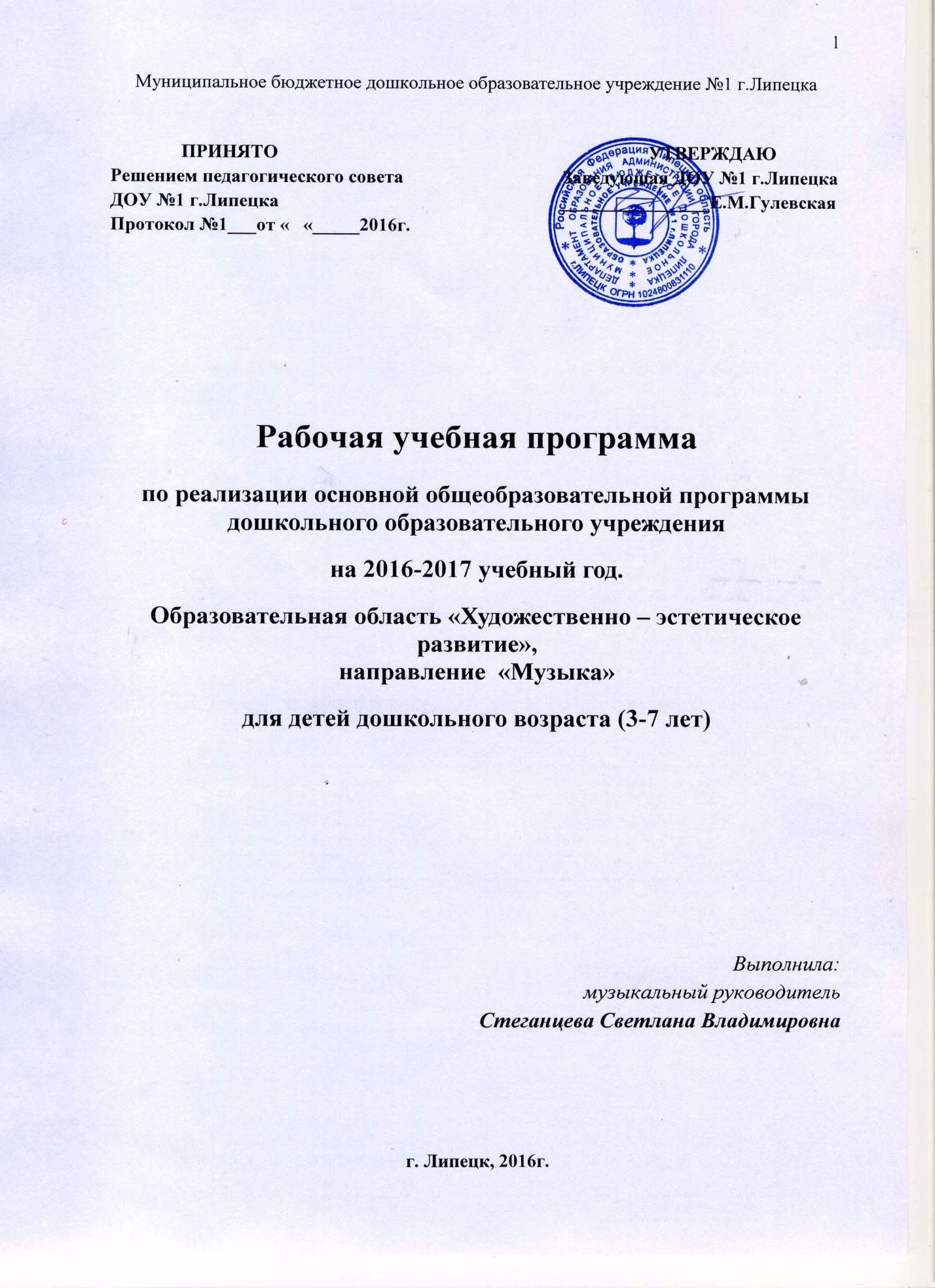 Целевой раздел.1.1.  Пояснительная записка.1.1.  Цели и задачи реализации программы.1.3.  Принципы и подходы к формированию Программы.1.3.  Характеристики особенностей развития детей дошкольного возраста1.3.1.	Возрастные особенности развития детей 3-4 лет.1.3.2.	Возрастные особенности развития детей 4-5 лет.1.3.1.  Содержание работы по музыкальному воспитанию в группе общеразвивающей направленности для 4-5 лет1.3.2. Формы работы по реализации задач по видам музыкальной деятельности.1.3.3.	Возрастные особенности развития детей5-6 лет.1.3.4	Возрастные особенности развития детей  6-7лет.1.3.5	Возрастные особенности развития детей   логопедической группы 2.   Планируемые результаты освоения программы.СОДЕРЖАТЕЛЬНЫЙ РАЗДЕЛ1. Содержание образовательной деятельности.1.1. Формы работы по реализации задач по видам музыкальной деятельности.1.2. Содержание работы по музыкальному воспитанию в группе общеразвивающей направленности для детей 3-4 лет1.3. Формы работы по реализации задач по видам музыкальной деятельности.1.4. Содержание работы по музыкальному воспитанию в группе общеразвивающей направленности для 4-5 лет1.5. Формы работы по реализации задач по видам музыкальной деятельности.1.6. Содержание работы по музыкальному воспитанию в группе общеразвивающей направленности для 5-6 лет1.7. Формы работы по реализации задач по видам музыкальной деятельности1.8. Содержание работы по музыкальному воспитанию в группе общеразвивающей направленности для 6-7 лет.1.9. Формы работы по реализации задач по видам музыкальной деятельности.1.10. Содержание работы по музыкальному воспитанию в логопедической.2. Формы работы по реализации основных задач по видам музыкальной деятельности.3. Методы и приемы работы. Инновационные технологии.3. ОРГАНИЗАЦИОННЫЙ РАЗДЕЛ1. Формы организации музыкальной деятельности.1.1. Регламентированная музыкальная деятельность.1.1.1. Музыкальные занятия.1.1.2. Утренники и досуги.1.1.3. Тематический план развлечений на 2016-2017 учебный год.1.1.3. Нерегламентированная музыкальная деятельность.1.14. Методическое обеспечение образовательной области.2.  Система взаимодействия специалистов ДОУ.3. План работы с родителями дошкольников по музыкальному воспитанию детей.4. Связь музыкального воспитания с другими образовательными областями.5. Материально – техническое обеспечение программы.5.1. Материально – техническое оснащение зала.5.2. Методическое обеспечение5.3.Дидактическое обеспечение образовательного процесса.3.3. Особенности организации развивающей предметно – пространственной среды музыкального залаприложениеприложение 1 Перспективное планирование по всем возрастным группам.приложение 2План воспитательно – образовательной деятельности по всем возрастным группам.приложение 3Диагностические материалы для определения уровня развития музыкальных способностей.1. ЦЕЛЕВОЙ РАЗДЕЛ1.1.Пояснительная записка            Современная наука признает раннее детство как период, имеющий огромное значение для всей последующей жизни человека. Результаты нейропсихологических исследований доказали, что человеческий мозг имеет специальные разделы, ответственные за музыкальное восприятие. Из этого следует, что музыкальные способности – часть нашего биологического наследия. «Начать использовать то, что даровано природой, необходимо как можно раньше, поскольку неиспользуемое, невостребованное извне атрофируется…» В.М. Бехтерев.  Влияние же музыки на эмоциональное состояние человека давно закрепило первые позиции среди других видов искусств. По мнению В.А. Сухомлинского: «Музыка является самым чудодейственным, самым тонким средством привлечения к добру, красоте, человечности. Чувство красоты музыкальной мелодии открывает перед ребенком собственную красоту – маленький человек осознает свое достоинство…».           В дошкольной педагогике музыка рассматривается как ничем не заменимое средство развития у детей эмоциональной отзывчивости на все доброе и прекрасное, с которыми они встречаются в жизни.        Рабочая программа по реализации образовательной области «Художественно – эстетическое развитие» по направлению «Музыка» разработана с учетом  основных принципов, требований к организации и содержанию различных видов музыкальной деятельности в ДОУ, возрастных особенностях детей,   на основе ООП МДОУ №1,  программы музыкального образования детей раннего и дошкольного возраста «Камертон» Э.П. Костиной, 2008г., допущенной Министерством образования и науки РФ,Задачи программы: воспитывать основы музыкальной культуры, развивать стойкий интерес  к музыкальному искусству, обогащать музыкально – слуховой опыт детей в процессе усвоения произведений народной, классической, современной музыки. Знакомить детей с жизнью и произведениями русских и зарубежных композиторов; совершенствовать навыки детей во всех видах музыкальной деятельности; поддерживать стремление к выразительности исполнения музыкальных произведений; развивать песенное, танцевальное, музыкально – игровое и импровизационно – мелодическое творчество детей. Программа «Камертон» опирается на лучшие традиции отечественных исследований и современные программно-методические документы: - «Музыкальные шедевры» О.П. Радыновой: Эта программа направлена на формирование основ музыкальной культуры детей дошкольного возраста, реализация этой цели обеспечивается отбором произведений музыкальной классики (как отечественной, так и зарубежной), определяющих содержание музыкального образования, а также пересмотром технологии изучения репертуара на основе гибкой, спиралевидной, адаптивной модели систематизации музыкальных произведений по разработанным принципам: тематическому, концентрическому, контрастного сопоставления произведений, синкретизма и адаптивности.- «Ритмическая мозаика» А.И.Бурениной: Ведущая идея программы – использование музыкально – ритмических движений, как средства психологического раскрепощения детей. Особенностью программы является акцентирование внимания педагогов не столько на внешней стороне обучения детей музыкально – ритмическим движениям, сколько на анализе тех внутренних процессов, которые являются регулирующей основой движений под музыку.- «Элементарное музицирование с дошкольниками» Т.Э.Тютюнниковой: Цель этой программы – привить первоначальные навыки творческого ансамблевого музицирования на основе импровизационного мышления и первичного моделирования творческих процессов; развить природные способности ребёнка.Программа разработана в соответствии со следующими нормативными документами:1. «Закон РФ об образовании» от 29.12.2012 № 273-ФЗ2. Типовое положение о дошкольном образовательном учреждении, утвержденное постановлением Правительства РФ от 12.09.2008. № 666 (далее – Типовое положение) .3. Санитарно – эпидемиологические требования к устройству, содержанию и организации режима работы в дошкольных организациях. Санитарно – эпидемиологические правила и нормативы СанПиН 2.4.1. 3049 – 13, утвержденные постановлением Главного государственного санитарного врача Российской Федерации от 15. 05. 2013 года №26.4. Приказ Министерства образования и науки Российской Федерации (Минобрнауки России) от 17. 10. 2013 года №1155 «Об утверждении федерального государственного образовательного стандарта дошкольного образования».5. Приказом Министерства образования и науки РФ от 30.08.2013г. №1014 «Об утверждении Порядка организации и осуществления образовательной деятельности».	Данная рабочая программа разработана на основе обязательного минимума содержания по музыкальному развитию  детей дошкольного возраста с учетом федерального компонента образовательного стандарта и приоритетным  направлением развития  МДОУ №1. В программе сформулированы и конкретизированы задачи по музыкальному воспитанию для детей младшей, средней, старшей, логопедической и подготовительной групп.1.1.   Цели и задачи реализации программы.Цель: обеспечивать развитие предпосылок ценностно-смыслового восприятия и понимания произведений музыкального искусства; становление эстетического отношения к окружающему миру; формирование элементарных представлений о видах искусства; восприятие музыки, фольклора; стимулирование сопереживания персонажам музыкальных произведений; реализацию самостоятельной творческой деятельности детей.Программа направлена на решение следующих задач:Воспитание слушательской культуры, развитие умений понимать и интерпретировать выразительные средства музыки. Развитие умений общаться и сообщать о себе, своем настроении с помощью музыки. Развитие музыкального слуха - интонационного, мелодическогo, гармонического, ладового; освоение элементарной музыкальной грамоты. Развитие координации слуха и голоса, приобретение певческих навыков. Освоение приемов игры на детских музыкальных инструментах. Освоение элементов танца и ритмопластики для создания музыкальных двигательных образов в играх и драматизациях. Стимулирование желания самостоятельно заниматься музыкальной деятельностью.	Цели и задачи по музыкальному воспитанию для детей 3-4 лет:Воспитывать эмоциональную отзывчивость на музыку. Познакомить с тремя музыкальными жанрами: песней, танцем, маршем. Способствовать развитию музыкальной памяти, формировать умение узнавать знакомые песни, пьесы, чувствовать характер музыки (веселый, бодрый, спокойный), эмоционально на нее реагировать.СлушаниеУчить детей слушать музыкальное произведение до конца, понимать характер музыки, узнавать и определять, сколько частей в произведении (одночастная или двухчастная форма), рассказывать, о чем поется в песне. Развивать способность различать звуки по высоте в пределах октавы — септимы, замечать изменение в силе звучания мелодии (громко, тихо). Совершенствовать умение различать звучание музыкальных игрушек, детских музыкальных инструментов (музыкальный молоточек, шарманка, погремушка, барабан, бубен, металлофон и др.).ПениеСпособствовать развитию певческих навыков: петь без напряжения в диапазоне ре (ми) —ля (си); в одном темпе со всеми, чисто и ясно произносить слова, передавать характер песни (весело, протяжно, ласково, напевно).Песенное творчествоУчить допевать мелодии колыбельных песен на слог «баю-баю» и веселых мелодий на слог «ля-ля». Формировать навыки сочинительства веселых и грустных мелодий по образцу.    Музыкально-ритмические движенияУчить двигаться соответственно двухчастной форме музыки и силе ее звучания (громко, тихо); реагировать на начало звучания музыки и ее окончание (самостоятельно начинать и заканчивать движение). Совершенствовать навыки основных движений (ходьба и бег). Учить маршировать вместе со всеми и индивидуально, бегать легко, в умеренном и быстром темпе под музыку. Улучшать качество исполнения танцевальных движений: притопывать попеременно двумя ногами и одной ногой. Развивать умение кружиться в парах, выполнять прямой галоп, двигаться под музыку ритмично и согласно темпу и характеру музыкального произведения, с предметами, игрушками, без них.Способствовать развитию навыков выразительной и эмоциональной передачи игровых и сказочных образов: идет медведь, крадется кошка, бегают мышата, скачет зайка, ходит петушок, клюют зернышки цыплята, летают птички, едут машины, летят самолеты, идет коза рогатая и др.Формировать навыки ориентировки в пространстве.Развитие танцевально-игрового творчестваСтимулировать самостоятельное выполнение танцевальных движений под плясовые мелодии. Активизировать выполнение движений, передающих характер изображаемых животных.Игра на детских музыкальных инструментахЗнакомить детей с некоторыми детскими музыкальными инструментами: дудочкой, металлофоном, колокольчиком, бубном, погремушкой, барабаном, а также их звучанием. Способствовать приобретению элементарных навыков подыгрывания на детских ударных музыкальных инструментах.Цели и задачи по музыкальному воспитанию для детей 4-5 лет:Продолжать развивать у детей интерес к музыке, желание ее слушать, вызывать эмоциональную отзывчивость при восприятии музыкальных произведений. Обогащать музыкальные впечатления, способствовать дальнейшему развитию основ музыкальной культуры.СлушаниеФормировать навыки культуры слушания музыки (не отвлекаться и не отвлекать других, дослушивать произведение до конца). Учить чувствовать характер музыки, узнавать знакомые мелодии, высказывать свои впечатления.Замечать динамику музыкального произведения, его выразительные средства: тихо, громко, медленно, быстро. Развивать способность различать звуки по высоте (высокий, низкий в пределах сексты, септимы).ПениеОбучать детей выразительному пению, формировать умение петь протяжно, подвижно, согласованно (в пределах ре — си первой октавы). Развивать умение брать дыхание между короткими музыкальными фразами. Способствовать стремлению петь мелодию чисто, смягчать концы фраз, четко произносить слова, петь выразительно, передавая характер музыки. Учить петь с инструментальным сопровождением и без него (с помощью воспитателя).Песенное творчествоУчить самостоятельно сочинять мелодию колыбельной песни и отвечать на музыкальные вопросы («Как тебя зовут?», «Что ты хочешь, кошечка?», «Где ты?»). Формировать умение импровизировать мелодии на заданный текст, учить сочинять мелодию марша.Музыкально-ритмические движенияПродолжать формировать у детей навык ритмичного движения в соответствии с характером музыки, самостоятельно менять движения в соответствии с двух- и трехчастной формой музыки. Совершенствовать танцевальные движения: прямой галоп, пружинка, кружение по одному и в парах. Обучать детей умению двигаться в парах по кругу в танцах и хороводах, ставить ногу на носок и на пятку, ритмично хлопать в ладоши, выполнять простейшие перестроения (из круга врассыпную и обратно), подскоки. Продолжать совершенствовать навыки основных движений (ходьба: «торжественная», спокойная, «таинственная»; бег: легкий и стремительный).Развитие танцевально-игрового творчестваСпособствовать развитию эмоционально-образного исполнения музыкально-игровых упражнений (кружатся листочки, падают снежинки) и сценок, используя мимику и пантомиму (зайка веселый и грустный, хитрая лисичка, сердитый волк, гордый петушок, хлопотливая курица). Обучать инсценированию песен, музыкальных игр и постановке небольших музыкальных спектаклей.Игра на детских музыкальных инструментахФормировать умение подыгрывать простейшие мелодии на деревянных ложках, погремушках, барабане, металлофоне.Цели и задачи по музыкальному воспитанию для детей 5-6 лет:Продолжать развивать эстетическое восприятие, интерес, любовь к музыке, формировать музыкальную культуру на основе знакомства с композиторами, с классической, народной и современной музыкой. Продолжать развивать музыкальные способности детей: звуковысотный, ритмический, тембровый, динамический слух; эмоциональную отзывчивость и творческую активность.  Способствовать дальнейшему развитию навыков пения, движений под музыку, игры и импровизации мелодий на детских музыкальных инструментах.СлушаниеУчить различать жанры музыкальных произведений (марш, танец, песня). Совершенствовать музыкальную память через узнавание мелодий по отдельным фрагментам произведения (вступление, заключение, музыкальная фраза). Совершенствовать навык различения звуков по высоте в пределах квинты, звучания музыкального инструмента (клавишно-ударные и струнные: фортепиано, скрипка, виолончель, балалайка).ПениеФормировать певческие навыки, умение петь легким звуком в диапазоне от «ре» первой октавы до «до» второй октавы; брать дыхание перед началом песни, между музыкальными фразами, произносить отчетливо слова, своевременно начинать и заканчивать песню, эмоционально передавать характер мелодии, петь умеренно громко и тихо. Способствовать развитию навыков сольного пения, с музыкальным сопровождением и без него. Содействовать проявлению самостоятельности и творческому исполнению песен разного характера. Создавать фонд любимых песен, тем самым развивая песенный музыкальный вкус. Песенное творчествоУчить импровизировать мелодию на заданный текст. Формировать умение сочинять мелодии различного характера: ласковую колыбельную, задорный или бодрый марш, плавный вальс, веселую плясовую.Музыкально-ритмические движенияРазвивать чувство ритма, умение передавать через движения характер музыки, ее эмоционально образное содержание, свободно ориентироваться в пространстве, выполнять простейшие перестроения, самостоятельно переходить от умеренного к быстрому или медленному темпу, менять движения в соответствии с музыкальными фразами. Способствовать формированию навыков исполнения танцевальных движений (поочередное выбрасывание ног вперед в прыжке; приставной шаг с приседанием, с продвижением вперед, кружение; приседание с выставлением ноги вперед).Формировать танцевальное творчество.Продолжать развивать навыки инсценирования песен; учить импровизировать образы сказочных животных и птиц (лошадка, коза, лиса, медведь, заяц, журавль, ворон и т.д.) в разных игровых ситуациях. Познакомить с русским хороводом, пляской, а также с танцами других народов.Музыкально-игровое и танцевальное творчествоРазвивать танцевальное творчество; учить придумывать движения к пляскам, танцам, составлять композицию танца, проявляя оригинальность и самостоятельность в творчестве. Учить импровизировать движения разных персонажей под музыку соответствующего характера; самостоятельно придумывать движения, отражающие содержание песни; придумывать простейшие танцевальные движения. Побуждать к инсценированию содержания песен, хороводов.Игра на детских музыкальных инструментахУчить детей исполнять простейшие мелодии на детских музыкальных инструментах; исполнять знакомые песенки индивидуально и небольшими группами, соблюдая при этом общую динамику и темп. Развивать творчество детей, побуждать их к активным самостоятельным действиям.Цели и задачи по музыкальному воспитанию для детей 6-7лет:Продолжать приобщать детей к музыкальной культуре. Воспитывать художественный вкус, сознательное отношение к отечественному музыкальному наследию и современной музыке. Совершенствовать звуковысотный, ритмический, тембровый и динамический слух. Продолжать обогащать музыкальные впечатления детей, вызывать яркий эмоциональный отклик при восприятии музыки разного характера. Способствовать дальнейшему формированию певческого голоса, развитию навыков движения под музыку. Обучать игре на детских музыкальных инструментах. Знакомить с элементарными музыкальными понятиями.СлушаниеПродолжать развивать навыки восприятия звуков по высоте в пределах квинты — терции; обогащать впечатления детей и формировать музыкальный вкус, развивать музыкальную память. При анализе музыкальных произведений учить ясно излагать свои чувства, мысли, эмоциональное восприятие и ощущения. Способствовать развитию мышления, фантазии, памяти, слуха. Развивать словарный запас для определения характера музыкального произведения. Знакомить с элементарными музыкальными понятиями (регистр, динамика, длительность, темп, ритм; вокальная, инструментальная и оркестровая музыка; исполнитель; жанры: балет, опера, симфония, концерт), творчеством композиторов: И. С. Баха, В. А. Моцарта, М. Глинки, Н. Римского-Корсакова, П. Чайковского, С. Прокофьева, Д. Кабалевского и др. Познакомить детей с Государственным гимном Российской Федерации.ПениеСовершенствовать певческий голос и вокально-слуховую координацию. Закреплять практические навыки выразительного исполнения песен в пределах от до первой октавы до ре второй октавы; учить брать дыхание и удерживать его до конца фразы; обращать внимание на артикуляцию (дикцию). Закреплять умение петь самостоятельно, индивидуально и коллективно, с музыкальным сопровождением и без него.Песенное творчествоУчить самостоятельно придумывать мелодии, используя в качестве образца русские народные песни и танцы; самостоятельно импровизировать мелодии на заданную тему по образцу и без него, используя для этого знакомые песни, пьесы и танцы.Музыкально-ритмические движенияСпособствовать дальнейшему развитию навыков танцевальных движений, умения выразительно и ритмично двигаться в соответствии с разнообразным характером музыки, передавая в танце эмоционально-образное содержание. Знакомить с особенностями национальных плясок (русские, белорусские, украинские и т.д.) и бальных танцев. Развивать танцевально-игровое творчество; формировать навыки художественного исполнения различных образов при инсценировании песен, танцев, театральных постановок.Музыкально-игровое и танцевальное творчествоСпособствовать развитию творческой активности детей в доступных видах музыкальной исполнительской деятельности (игра в оркестре, пение, танцевальные движения и т. п.). Учить детей импровизировать под музыку соответствующего характера движения людей (лыжник, конькобежец, наездник, рыбак и т.п.), образы животных (лукавый котик и сердитый козлик); характерные движения русских танцев. Учить самостоятельно придумывать движения, отражающие содержание песни, вариации элементов плясовых движений; выразительно действовать с воображаемыми предметами, самостоятельно искать способ передачи в движениях музыкальных образов. Стимулировать формирование музыкальных способностей, мышления, фантазии, воображения; содействовать проявлению активности и самостоятельности.Игра на детских музыкальных инструментах- Знакомить с музыкальными произведениями в исполнении различных инструментов и в оркестровой обработке. - Учить играть на металлофоне, свирели, ударных и электронных музыкальных инструментах, русских народных музыкальных инструментах: трещотках, погремушках, треугольниках; исполнять музыкальные произведения в оркестре и ансамбле1.2.  Принципы и подходы к формированию программы.	Эффективность решения данных задач зависит от правильного подбора принципов, походов, методов в воспитании и развитии детей. Построение образовательного процесса ДОУ осуществляется с учётом  следующих принципов:Принцип индивидуализации - построение образовательного процесса, в котором учитываются индивидуальные особенности каждого ребёнка.Принцип активности – построение такого образовательного процесса, в котором ребенок ставится в активную позицию познания окружающего мира,  самостоятельном поиске способов установления взаимодействия с окружающими людьми на основе общепринятых норм и правил, соблюдению общечеловеческих ценностей.Принцип  интеграции – решение   задач программы  в системе всего  образовательного  процесса и всех видов деятельности, обеспечивающих проникновение одних элементов в другие, создавая подвижность, гибкость образовательному пространству.Принцип гуманизации – утверждающий непреходящие ценности общекультурного человеческого достоинства, обеспечивающий каждому ребенку право на свободу, счастье и развитие способностей.Принцип преемственности – предполагающий  обогащение средств, форм и методов воспитания, предопределяет характер связи между элементами педагогического процесса в ДОУ и стилем воспитания в семье.Принцип диалогичности – предполагающий, что только в условиях  субъект-субъектных отношений возможно формирование   гуманной личности, нацелен на оптимизацию взаимодействия субъектов образовательного процесса.Принцип культуросообразности – предполагающий  ориентацию на потребности общества и личности ребенка, адаптацию детей к современным условиям жизни общества, приобщение детей к традициям народной культуры, дополненным региональным компонентом.Принцип вариативности содержания образования предполагает возможность существования различных подходов к отбору содержания и технологии обучения и воспитания.Принцип сбалансированности совместной деятельности взрослых и детей, самостоятельной деятельности детей в непосредственно-образовательной деятельности и в проведении режимных моментов.Принцип адекватности дошкольному возрасту форм взаимодействия с воспитанниками.реализация Программы в формах, специфических для детей данной возрастной группы, прежде всего в форме игры, познавательной и исследовательской деятельности, в форме творческой активности, обеспечивающей художественно-эстетическое развитие ребенка.полноценное проживание ребенком всех этапов детства (младенческого, раннего и дошкольного возраста), обогащение (амплификация) детского развития;приобщение детей к социокультурным нормам, традициям семьи, общества и государства;формирование познавательных интересов и познавательных действий ребенка в различных видах деятельности;возрастная адекватность дошкольного образования (соответствие условий, требований, методов возрасту и особенностям развития);учет этнокультурной ситуации развития детей.Вышеперечисленные принципы предусматривают решение программных образовательных задач в совместной деятельности  взрослого и детей и самостоятельной деятельности детей в рамках непосредственно образовательной деятельности и при проведении режимных моментов;предполагают построение образовательного процесса на адекватных возрасту формах работы с детьми. Основной формой работы с дошкольниками и ведущим видом деятельности для них является игра.построение дополнительной образовательной деятельности на основе индивидуальных особенностей каждого ребенка, при котором сам ребенок становится активным в выборе содержания своего образования, становится субъектом образования (далее - индивидуализация дошкольного образования);содействие и сотрудничество детей и взрослых, признание ребенка полноценным участником (субъектом) образовательных отношений;поддержка инициативы детей в различных видах деятельности;сотрудничество ДОУ с семьей.1.3.  Характеристики особенностей развития детей дошкольного возраста1.3.1.	Возрастные особенности развития детей 3-4 лет.Содержанием музыкального воспитания детей данного возраста является приобщение их к разным видам музыкальной деятельности, формирование интереса к музыке, элементарных музыкальных способностей и освоение некоторых исполнительских навыков. В этот период, прежде всего, формируется восприятие музыки, характеризующееся эмоциональной отзывчивостью на произведения. Маленький ребёнок воспринимает музыкальное произведение в целом. Постепенно он начинает слышать и вычленять выразительную интонацию, изобразительные моменты, затем дифференцирует части произведения. Исполнительская деятельность у детей данного возраста лишь начинает своё становление. Голосовой аппарат ещё не сформирован, голосовая мышца не развита, связки тонкие, короткие. Голос ребёнка на сильный, дыхание слабое, поверхностное. Поэтому репертуар должен отличаться доступностью текста и мелодии. Поскольку малыши обладают непроизвольным вниманием, весь процесс обучения надо организовать так, чтобы он воздействовал на чувства и интересы детей. Дети проявляют эмоциональную отзывчивость на использование игровых приёмов и доступного материала. Приобщение детей к музыке происходит и в сфере музыкальной ритмической деятельности, посредством доступных и интересных упражнений, музыкальных игр, танцев, хороводов, помогающих ребёнку лучше почувствовать и полюбить музыку. Особое внимание на музыкальных занятиях уделяется игре на детских музыкальных инструментах, где дети открывают для себя мир музыкальных звуков и их отношений, различают красоту звучания различных инструментов. Особенностью рабочей программы по музыкальному воспитанию и развитию дошкольников является взаимосвязь различных видов художественной деятельности: речевой, музыкальной, песенной, танцевальной, творческо-игровой. Реализация рабочей программы осуществляется через регламентированную и нерегламентированную формы обучения:   - образовательная деятельность (комплексные, доминантные, тематические, авторские); - самостоятельная досуговая деятельность.    	Специально подобранный музыкальный репертуар позволяет обеспечить рациональное сочетание и смену видов музыкальной деятельности, предупредить утомляемость и сохранить активность ребенка на музыкальном занятии. Все занятия строятся в форме сотрудничества, дети становятся активными участниками музыкально-образовательного процесса. Учет качества усвоения программного материала осуществляется внешним контролем со стороны педагога-музыканта и нормативным способом. 1.3.2.	Возрастные особенности развития детей 4-5 лет.В игровой деятельности детей среднего дошкольного возраста появляются ролевые  взаимодействия. Они указывают на то, что дошкольники начинают отделять себя от принятой  роли. В процессе игры роли могут меняться. Игровые действия начинают выполняться не ради  них самих, ради смысла игры. Происходит разделение игровых и реальных взаимодействий  детей.  Двигательная сфера ребенка характеризуется позитивными изменениями  мелкой  и крупной моторики. Развиваются ловкость, координация движений. Дети в этом возрасте  лучше, чем младшие дошкольники, удерживают равновесие, перешагивают через небольшие  преграды. Усложняются игры с мячом.  К концу среднего дошкольного возраста восприятие детей становится более развитым. Они оказываются способными назвать форму, на которую похож тот или иной предмет. Могут  вычленять в сложных объектах простые формы и из простых форм воссоздавать сложные  объекты. Дети способны упорядочить группы предметов по сенсорному признаку — величине,  цвету; выделить такие параметры, как высота, длина и ширина. Совершенствуется ориентация в  пространстве.  Возрастает объем памяти. Дети запоминают до 7-8 названий предметов.  Начинает складываться произвольное запоминание: дети способны принять задачу на запоминание, помнят поручения взрослых, могут выучить небольшое стихотворение и т.д. Начинает  развиваться образное мышление.  Дети оказываются способными  использовать простые схематизированные изображения  для решения несложных задач. Дети могут самостоятельно придумать небольшую сказку на  заданную тему. Увеличивается устойчивость внимания. Ребенку оказывается доступной  сосредоточенная деятельность в течение 15-20 минут. Он способен удерживать в памяти при  выполнении каких-либо действий несложное условие, В  среднем дошкольном возрасте улучшается произношение  звуков  и  дикция.  Речь  становится предметом активности детей.  Они удачно имитируют голоса животных, интонационно выделяют речь тех или иных персонажей.  Интерес  вызывают  ритмическая  структура речи, рифмы.  Развивается грамматическая сторона речи. Дошкольники занимаются словотворчеством  на основе грамматических правил. Речь детей при взаимодействии друг с другом носит  ситуативный характер, а при общении со взрослым становится вне ситуативной. Изменяется содержание общения ребенка и взрослого.  Оно выходит за пределы  конкретной ситуации, в которой оказывается ребенок. Ведущим становится познавательный  мотив. Информация, которую ребенок получает в процессе общения, может быть сложной и трудной для понимания, но она вызывает у него интерес.  У детей формируется потребность в уважении со стороны взрослого, для них оказывается чрезвычайно важной его похвала. Это приводит к их повышенной обидчивости на  замечания. Повышенная обидчивость представляет собой возрастной феномен. Взаимоотношения со сверстниками характеризуются избирательностью, которая выражается в предпочтении одних детей другим. Появляются постоянные партнеры по играм. В  группах начинают выделяться лидеры. Появляются конкурентность,  соревновательность. Последняя важна для сравнения себя с другим, что ведет к развитию образа Я ребенка, его детализации.  Основные достижения возраста связаны с развитием игровой деятельности; появлением ролевых и реальных взаимодействий; с развитием изобразительной деятельности;  конструированием по замыслу, планированием; совершенствованием восприятия, развитием  образного мышления и воображения, эгоцентричностью познавательной позиции; развитием памяти, внимания, речи, познавательной мотивации, совершенствования восприятия;  формированием потребности в уважении со стороны взрослого.1.3.3. 	Возрастные особенности развития детей 5-6 лет.Дети шестого года жизни уже могут распределять роли до начала игры и строить свое поведение, придерживаясь  роли. Игровое взаимодействие сопровождается речью, соответствующей и по содержанию, и интонационно взятой роли. Речь, сопровождающая реальные отношения детей, отличается от ролевой речи. Дети начинают осваивать социальные отношения и понимать подчиненность позиций в различных видах деятельности взрослых, одни роли становятся для них более привлекательными, чем другие. При распределении ролей могут возникать конфликты, связанные субординацией  ролевого поведения. Наблюдается организация игрового пространства, в котором выделяются смысловой «центр» и «периферия». В игре «Больница» таким центром оказывается кабинет врача, в игре Парикмахерская» — зал стрижки, а зал ожидания выступает в качестве периферии игрового пространства.) Действия детей в играх становятся разнообразными. Развивается изобразительная деятельность детей. Это  возраст наиболее  активного рисования. В течение года дети способны создать до двух тысяч рисунков. Рисунки могут быть самыми разными по содержанию: это и жизненные впечатления детей, и воображаемые ситуации, и иллюстрации к фильмам и книгам. Обычно рисунки представляют собой схематические изображения различных объектов, но могут отличаться оригинальностью композиционного решения, передавать статичные и динамичные отношения. Рисунки приобретают сюжетный характер; достаточно часто встречаются многократно повторяющиеся сюжеты с небольшими или, напротив, существенными изменениями. Изображение человека становится более детализированным и пропорциональным. По рисунку можно судить о половой принадлежности и эмоциональном состоянии изображенного человека. Продолжает совершенствоваться восприятие цвета, формы и величины, строения предметов; систематизируются представления детей. Они называют не только основные цвета и их оттенки, но и промежуточные цветовые оттенки; форму прямоугольников, овалов, треугольников. Воспринимают величину объектов, легко выстраивают в ряд — по возрастанию или убыванию — до 10 различных предметов. Однако дети могут испытывать трудности при анализе пространственного положения объектов, если сталкиваются с несоответствие формы и их пространственного расположения. Это свидетельствует о том, что в различных ситуациях восприятие представляет для дошкольников известные сложности, особенно если они  должны  одновременно  учитывать несколько различных и при этом противоположных признаков. В старшем дошкольном возрасте продолжает развиваться образное мышление. Дети  группируют объекты по признакам, которые могут изменяться, однако начинают формироваться операции логического сложения и умножения классов. Как показали исследования отечественных психологов,  дети  старшего  дошкольного возраста способны рассуждать и давать адекватные причинные объяснения, если анализируемые отношения не выходят за пределы их наглядного опыта. Развитие воображения в этом возрасте позволяет детям сочинять достаточно оригинальные и последовательно разворачивающиеся истории. Воображение будет активно развиваться лишь при условии проведения специальной работы по его активизации. Продолжают развиваться устойчивость, распределение,  переключаемость  внимания. Наблюдается переход от непроизвольного к произвольному вниманию. Продолжает совершенствоваться речь, в том числе ее звуковая сторона. Дети могут правильно воспроизводить шипящие, свистящие и сонорные звуки. Развиваются фонематический слух, интонационная выразительность речи при чтении стихов в сюжетно ролевой игре и в повседневной жизни. Восприятие в этом возрасте характеризуется анализом  сложных  форм  объектов; развитие мышления сопровождается освоением мыслительных средств (схематизированные представления, комплексные представления, представления о цикличности изменений); развиваются умение обобщать, причинное мышление, воображение, произвольное внимание, речь, образ Я.             Образовательная деятельность являются основной формой обучения. Задания, которые дают детям старшей группы, требуют сосредоточенности и осознанности действий, хотя до какой-то степени сохраняется игровой и развлекательный характер обучения. ОД проводятся два раза в неделю по 25 минут, их построение основывается на общих задачах музыкального воспитания, которые изложены в Программе.1.5.	Возрастные особенности развития детей  6-7лет.В сюжетно-ролевых играх дети подготовительной к школе группы начинают осваивать сложные взаимодействия людей, отражающие характерные значимые жизненные ситуации, например, свадьбу, рождение ребенка, болезнь, трудоустройство и т. д. Игровые действия детей становятся более сложными,  обретают особый смысл, который не всегда открывается взрослому. Игровое пространство усложняется. В нем может быть несколько центров, каждый из которых поддерживает свою сюжетную линию. При этом дети способны отслеживать поведение партнеров по всему игровому пространству и менять свое поведение в зависимости от места в нем. Так, ребенок уже обращается к продавцу не просто как покупатель, а как покупатель-мама или покупатель-шофер и т. п. Исполнение роли акцентируется не только самой ролью, но и тем, в какой части игрового пространства эта роль воспроизводится. Например, исполняя роль водителя автобуса, ребенок командует пассажирами и подчиняется инспектору ГИБДД. Если логика игры требует появления новой роли, то ребенок может по ходу игры взять на себя новую роль, сохранив при этом роль, взятую ранее. Дети могут комментировать исполнение роли тем или иным участником игры. Образы из окружающей жизни и литературных произведений, передаваемые детьми в изобразительной деятельности, становятся сложнее.  Рисунки приобретают более детализированный характер, обогащается их цветовая гамма. Более явными становятся различия между рисунками мальчиков и девочек. Мальчики охотно изображают технику, космос, военные действия и т.п. Девочки обычно рисуют женские образы: принцесс, балерин, моделей и т.д. Часто встречаются и бытовые сюжеты: мама и дочка, комната и т. д, Изображение человека становится еще более детализированным и пропорциональным. Появляются пальцы на руках, глаза, рот, нос, брови, подбородок. Одежда может быть украшена различными деталями. При правильном педагогическом подходе у детей формируются художественно-творческие способности в изобразительной деятельности. Дети подготовительной к школе группы в значительной  степени  освоили конструирование из строительного материала. Они свободно владеют обобщенными способами анализа как изображений, так и построек; не только анализируют основные конструктивные особенности различных деталей, но и определяют их форму на основе сходства со знакомыми им объемными предметами. Свободные постройки становятся симметричными и пропорциональными, их строительство осуществляется на основе зрительной ориентировки. Дети быстро и правильно подбирают необходимый материал. Они достаточно точно представляют себе последовательность, в которой будет осуществляться постройка, и материал, который понадобится для ее выполнения;  способны выполнять различные по степени сложности постройки как по собственному замыслу, так и по условиям. В этом возрасте дети уже могут освоить сложные формы сложения из листа бумаги и придумывать собственные, но этому их нужно специально обучать. Данный вид деятельности не просто доступен детям — он важен для углубления их пространственных представлений. Усложняется конструирование из природного материала. Дошкольникам уже доступны целостные композиции по предварительному замыслу, которые могут передавать сложные отношения, включать фигуры людей и животных. У детей продолжает развиваться восприятие, однако они не всегда могут одновременно учитывать несколько различных признаков. Развивается образное мышление, однако воспроизведение метрических отношений затруднено. Это легко проверить, предложив детям воспроизвести на листе бумаги образец, на котором нарисованы девять точек, расположенных не на одной прямой. Как правило, дети не воспроизводят метрические отношения между точками: при наложении рисунков друг на друга точки детского рисунка не совпадают с точками образца. Продолжают развиваться навыки обобщения и рассуждения, но они в значительной степени еще ограничиваются наглядными признаками ситуации. Продолжает развиваться воображение, однако часто приходится констатировать снижение развития воображения в этом возрасте в сравнении со старшей группой. Это можно объяснить различными влияниями, в том числе и средств массовой информации, приводящими к стереотипности  детских образов. Продолжает развиваться внимание дошкольников, оно становится произвольным. В некоторых видах деятельности время произвольного сосредоточения достигает 30 минут. У дошкольников продолжает развиваться речь: ее звуковая сторона, грамматический строй, лексика. Развивается связная речь. В высказываниях детей отражаются как расширяющийся словарь, так и характер ощущений, формирующихся в этом возрасте. Дети начинают активно употреблять обобщающие существительные, синонимы, антонимы, прилагательные и т.д. В результате правильно организованной образовательной работы дошкольников развиваются диалогическая и некоторые виды монологической речи. В подготовительной к школе группе завершается дошкольный возраст. Его основные достижения связаны с освоением мира вещей как предметов человеческой культуры; освоением форм позитивного общения с людьми; развитием половой идентификации, формированием позиции школьника.         К концу дошкольного возраста ребенок обладает высоким уровнем познавательного и личностного развития, что позволяет ему в дальнейшем успешно учиться в школе.                 Образовательная деятельность является основной формой обучения. Задания, которые дают детям подготовительной группы, требуют сосредоточенности и осознанности действий, хотя до какой-то степени сохраняется игровой и развлекательный характер обучения. 	1.6	Возрастные особенности развития детей   логопедической группы 6-7лет.Дети шестого года жизни уже могут распределять роли до начала игры и строить свое поведение, придерживаясь  роли. Игровое взаимодействие сопровождается речью, соответствующей и по содержанию, и интонационно взятой роли. Речь, сопровождающая реальные отношения детей, отличается от ролевой речи. Дети начинают осваивать социальные отношения и понимать подчиненность позиций в различных видах деятельности взрослых, одни роли становятся для них более привлекательными, чем другие. При распределении ролей могут возникать конфликты, связанные субординацией  ролевого поведения. Наблюдается организация игрового пространства, в котором выделяются смысловой «центр» и «периферия». В игре «Больница» таким центром оказывается кабинет врача, в игре Парикмахерская» — зал стрижки, а зал ожидания выступает в качестве периферии игрового пространства.) Действия детей в играх становятся разнообразными. Развивается изобразительная деятельность детей. Это  возраст наиболее  активного рисования. В течение года дети способны создать до двух тысяч рисунков. Рисунки могут быть самыми разными по содержанию: это и жизненные впечатления детей, и воображаемые ситуации, и иллюстрации к фильмам и книгам. Обычно рисунки представляют собой схематические изображения различных объектов, но могут отличаться оригинальностью композиционного решения, передавать статичные и динамичные отношения. Рисунки приобретают сюжетный характер; достаточно часто встречаются многократно повторяющиеся сюжеты с небольшими или, напротив, существенными изменениями. Изображение человека становится более детализированным и пропорциональным. По рисунку можно судить о половой принадлежности и эмоциональном состоянии изображенного человека. Продолжает совершенствоваться восприятие цвета, формы и величины, строения предметов; систематизируются представления детей. Они называют не только основные цвета и их оттенки, но и промежуточные цветовые оттенки; форму прямоугольников, овалов, треугольников. Воспринимают величину объектов, легко выстраивают в ряд — по возрастанию или убыванию — до 10 различных предметов. Однако дети могут испытывать трудности при анализе пространственного положения объектов, если сталкиваются с несоответствие формы и их пространственного расположения. Это свидетельствует о том, что в различных ситуациях восприятие представляет для дошкольников известные сложности, особенно если они  должны  одновременно  учитывать несколько различных и при этом противоположных признаков. В старшем дошкольном возрасте продолжает развиваться образное мышление. Дети  группируют объекты по признакам, которые могут изменяться, однако начинают формироваться операции логического сложения и умножения классов. Как показали исследования отечественных психологов,  дети  старшего  дошкольного возраста способны рассуждать и давать адекватные причинные объяснения, если анализируемые отношения не выходят за пределы их наглядного опыта. Развитие воображения в этом возрасте позволяет детям сочинять достаточно оригинальные и последовательно разворачивающиеся истории. Воображение будет активно развиваться лишь при условии проведения специальной работы по его активизации. Продолжают развиваться устойчивость, распределение,  переключаемость  внимания. Наблюдается переход от непроизвольного к произвольному вниманию. Продолжает совершенствоваться речь, в том числе ее звуковая сторона. Дети могут правильно воспроизводить шипящие, свистящие и сонорные звуки. Развиваются фонематический слух, интонационная выразительность речи при чтении стихов в сюжетно ролевой игре и в повседневной жизни. Восприятие в этом возрасте характеризуется анализом  сложных  форм  объектов; развитие мышления сопровождается освоением мыслительных средств (схематизированные представления, комплексные представления, представления о цикличности изменений); развиваются умение обобщать, причинное мышление, воображение, произвольное внимание, речь, образ Я.             Образовательная деятельность являются основной формой обучения. Задания, которые дают детям старшей группы, требуют сосредоточенности и осознанности действий, хотя до какой-то степени сохраняется игровой и развлекательный характер обучения. НОД проводятся два раза в неделю по 25 минут, их построение основывается на общих задачах музыкального воспитания, которые изложены в Программе.Планируемые результаты освоения программы.Музыкальность – комплекс способностей, развиваемых на основе врожденных задатков в музыкальной деятельности, необходимых для успешного ее осуществления. Критерии диагностики:Цель: изучить особенности проявления у детей музыкальных способностей и начала музыкальной культуры в процессе проведения групповой и индивидуальной диагностики в  одной из возрастных групп детского сада.Форма проведения: Групповая и индивидуальнаяОценка уровня развития (по трехбалльной системе: 3 балла – высокий уровень (ребенок самостоятельно справляется с заданием); 2 балла – средний уровень (справляется с заданием при поддержке взрослого); 1 балл – низкий уровень ( ребенок не справляется с заданием).   Для индивидуального обследования необходимо заранее подобрать музыкальные произведения и разработать   задания для детей.   При проведении диагностики в условиях музыкальных занятий рекомендуется руководствоваться следующими критериями :СОДЕРЖАТЕЛЬНЫЙ РАЗДЕЛ.  1. Содержание образовательной области.1.1. Формы работы по реализации задач по видам музыкальной деятельности.Раздел  СЛУШАНИЕРаздел  ПЕНИЕРаздел «МУЗЫКАЛЬНО-РИТМИЧЕСКИЕ ДВИЖЕНИЯ»Раздел «ИГРА НА ДЕТСКИХ МУЗЫКАЛЬНЫХ ИНСТРУМЕНТАХ»Раздел «ТВОРЧЕСТВО (песенное, музыкально-игровое, танцевальное. Импровизация на детских музыкальных инструментах)»1.2. Содержание работы по музыкальному воспитанию в группе общеразвивающей направленности для детей 3-4 лет	 Цель музыкального воспитания: воспитывать эмоциональную отзывчивость на музыку; познакомить с тремя музыкальными жанрами: песней, танцем, маршем; способствовать развитию музыкальной памяти, формировать умение узнавать знакомые песни, пьесы; чувствовать характер музыки (веселый, бодрый, спокойный), эмоционально на нее реагировать (см.: Зацепила М. Б. Музыкальное воспитание в детском саду. Программа и методические рекомендации. М.: Мозаика-Синтез, 2008). Слушание   	Учить детей слушать музыкальное произведение до конца, понимать характер музыки, узнавать и определять, сколько частей в произведении (одночастная или двухчастная форма); рассказывать, о чем поется в песне. Развивать способность различать звуки по высоте в пределах октавы -септимы, замечать изменение в силе звучания мелодии (громко, тихо). Совершенствовать умение различать звучание музыкальных игрушек, детских музыкальных инструментов (музыкальный молоточек, шарманка, погремушка, барабан, бубен, металлофон и др.).Пение  	 Способствовать развитию певческих навыков: петь без напряжения в диапазоне ре (ми) - ля (си); в одном темпе со всеми, чисто и ясно произносить слова, передавать характер песни (весело, протяжно, ласково).Песенное творчество    	Учить допевать мелодии колыбельных песен на слог «баю-баю» и веселых мелодий на слог «ля-ля». Формировать навыки сочинительства веселых и грустных мелодий по образцу.Музыкально-ритмические движения    	Учить двигаться соответственно двухчастной форме музыки и силе ее звучания (громко, тихо); реагировать на начало звучания музыки и ее окончание (самостоятельно начинать и заканчивать движение). Совершенствовать навыки основных движений (ходьба и бег). Учить маршировать вместе со всеми и индивидуально, бегать легко, в умеренном и быстром темпе под музыку. Улучшать качество исполнения танцевальных движений: притоптывать попеременно двумя ногами и одной ногой. Развивать умение кружиться в парах, выполнять прямой галоп, двигаться под музыку ритмично и согласно темпу и характеру музыкального произведения (с предметами, игрушками, без них).   	 Способствовать развитию навыков выразительной и эмоциональной передачи игровых и сказочных образов: идет медведь, крадется кошка, бегают мышата, скачет зайка, ходит петушок, клюют зернышки цыплята, летают птички, едут машины, летят самолеты, идет коза рогатая и др.     Формировать навыки ориентировки в пространстве.     Развитие танцевально-игрового творчества.    Стимулировать самостоятельное выполнение танцевальных движений        под плясовые мелодии. Активизировать выполнение движений, пере    дающих характер изображаемых животных.    	 Игра на детских музыкальных инструментах.     	Знакомить детей с некоторыми детскими музыкальными инструментами: дудочкой, металлофоном, колокольчиком, бубном, погремушкой, барабаном, а также их звучанием; способствовать приобретению элементарных навыков подогревания на детских ударных музыкальных инструментах.На занятиях используются коллективные и индивидуальные методы обучения, осуществляется индивидуально-дифференцированный подход с учетом возможностей и особенностей каждого ребенка.Занятия проводятся 2 раза в неделю по 15 минут, в соответствиями с требованиями Санпина. К концу года дети могут:•   Слушать музыкальное произведение до конца, узнавать знакомые песни, различать звуки по высоте (в пределах октавы).•    Замечать изменения в звучании (тихо - громко).•    Петь, не отставая и не опережая друг друга.•    Выполнять танцевальные движения: кружиться в парах, притоптывать попеременно ногами, двигаться под музыку с предметами (флажки, листочки, платочки и т. п.).•    Различать и называть детские музыкальные инструменты (металлофон, барабан и др.)1.3. Формы работы по реализации задач по видам музыкальной деятельности.Раздел «СЛУШАНИЕ»Раздел «ПЕНИЕ»Раздел «МУЗЫКАЛЬНО-РИТМИЧЕСКИЕ ДВИЖЕНИЯ»Раздел «ИГРА НА ДЕТСКИХ МУЗЫКАЛЬНЫХ ИНСТРУМЕНТАХ».Раздел «ТВОРЧЕСТВО»: песенное, музыкально-игровое, танцевальное. Импровизация на детских музыкальных инструментах.1.4. Содержание работы по музыкальному воспитанию в группе общеразвивающей направленности для детей 4-5 летДети средней группы уже имеют достаточный музыкальный опыт, благодаря которому начинают активно включаться в разные виды музыкальной деятельности: слушание, пение, музыкально-ритмические движения, игру на музыкальных инструментах и творчество.Занятия являются основной формой обучения. Задания, которые дают детям, более сложные. Они требуют сосредоточенности и осознанности действий, хотя до какой-то степени сохраняется игровой и развлекательный характер обучения. Занятия проводятся два раза в неделю по 20 минут. Их построение основывается на общих задачах музыкального воспитания, которые изложены в Программе.В этом возрасте у ребенка возникают первые эстетические чувства, которые проявляются при восприятии музыки, подпевании, участии в игре или пляске и выражаются в эмоциональном отношении ребенка к тому, что он делает. Поэтому приоритетными задачами являются развитие умения вслушиваться в музыку, запоминать и эмоционально реагировать на нее, связывать движения с музыкой в музыкально-ритмических движениях.        Музыкальное развитие детей осуществляется в образовательной деятельности  и в повседневной жизни.Музыкальная образовательная деятельность состоят из трех частей.   1.Вводная часть. Музыкально-ритмические упражнения. Цель - настроить ребенка на занятие и развивать навыки основных танцевальных движений, которые будут использованы в плясках, танцах, хороводах.  2. Основная часть. Слушание музыки. Цель - приучать ребенка вслушиваться в звучание мелодии и аккомпанемента, создающих художественно-музыкальный образ, и эмоционально на них реагировать. Пение. Цель - развивать вокальные задатки ребенка, учить чисто интонировать мелодию, петь без напряжения в голосе, а также начинать и заканчивать пение вместе с воспитателем.В основную часть занятий включаются и музыкально-дидактические игры, направленные на знакомство с детскими музыкальными инструментами, развитие памяти и воображения, музыкально-сенсорных способностей.3.  Заключительная часть. Игра или пляска. Цель — доставить эмоциональное наслаждение ребенку, вызвать чувство радости от совершаемых действий, интерес к музыкальным занятиям и желание приходить на них. На занятиях, которые проводятся два раза в неделю по 15 минут, используются коллективные и индивидуальные методы обучения, осуществляется индивидуально-дифференцированный подход с учетом возможностей и особенностей каждого ребенка.К концу года дети могут:•      Внимательно слушать музыкальное произведение, чувствовать его характер; выражать свои чувства словами, рисунком, движением.•      Узнавать песни по мелодии.•      Различать звуки по высоте (в пределах сексты - септимы).•       Петь протяжно, четко произносить слова; вместе начинать и заканчивать пение.•       Выполнять движения, отвечающие характеру музыки, самостоятельно меняя их в соответствии с двухчастной формой музыкального произведения; танцевальные движения: пружинка, подскоки, движение парами по кругу, кружение по одному и в парах;  движения с предметами (с куклами, игрушками, ленточками).•     Инсценировать (совместно с воспитателем) песни, хороводы.   Играть на металлофоне простейшие мелодии на одном звуке.  Содержание образовательной области  направлено на достижение цели развития музыкальности детей, способности эмоционально воспринимать музыку через решение следующих задач: • развитие музыкально художественной деятельности; • приобщение к музыкальному искусству».  Слушание Продолжать развивать у детей интерес к музыке, желание слушать ее. Закреплять знания о жанрах в музыке (песня, танец, марш). Обогащать музыкальные впечатления, способствовать дальнейшему развитию основ музыкальной культуры, осознанного отношения к музыке. Формировать навыки культуры слушания музыки (не отвлекаться, слушать произведение до конца). Развивать умение чувствовать характер музыки, узнавать знакомые произведения, высказывать свои впечатления о прослушанном. Формировать умение замечать выразительные средства  музыкального произведения (тихо, громко, медленно, быстро). Развивать способность различать звуки по высоте (высокий, низкий в пределах сексты, септимы). Пение Формировать навыки выразительного пения, умение петь протяжна подвижно, согласованно (в пределах ре — си первой октавы). Развивать умение брать дыхание между короткими музыкальными фразами. Побуждать петь мелодию чисто, смягчать концы фраз, четко произносить слова, петь выразительно, передавая характер музыки. Развивать навыки пения с инструментальным сопровождением и без него (с помощью воспитателя).  Песенное творчество Побуждать детей самостоятельно сочинять мелодию колыбельной песни, отвечать на музыкальные вопросы («Как тебя зовут?". «Что ты хочешь-кошечка?», «Где ты?»). формировать умение импровизировать мелодии на заданный текст.   Музыкально-ритмические движения Продолжать формировать у детей навык ритмичного движения в соответствии с характером музыки, самостоятельно менять движения в соответствии с двух- и трехчастной формой музыки. Совершенствовать танцевальные движения: прямой галоп, пружинка, кружение по одному и в парах. Формировать умение двигаться в парах по кругу в танцах и хороводах, ставить ногу на носок и на пятку, ритмично хлопать в ладоши, выполнять простейшие перестроения (из круга врассыпную и обратно), подскоки. Продолжать совершенствовать навыки основных движений (ходьба «торжественная», спокойная, «таинственная»; бег легкий и стремительный).  Развитие танцевально-игрового творчества Способствовать развитию эмоционально-образного исполнения музыкально-игровых упражнений (кружатся листочки, падают снежинки) и сценок, используя мимику и пантомиму (зайка веселый и грустный, хитрая лисичка, сердитый волк и т.д.). Развивать умение инсценировать песни и ставить небольшие музыкальные спектакли.  Игра на детских музыкальных инструментах Формировать умение подыгрывать простейшие мелодии на деревянных ложках, погремушках, барабане, металлофоне.1.5. Формы работы по реализации задач по видам музыкальной деятельности.Раздел «СЛУШАНИЕ»Раздел «ПЕНИЕ»Раздел «МУЗЫКАЛЬНО-РИТМИЧЕСКИЕ ДВИЖЕНИЯ»Раздел «ИГРА НА ДЕТСКИХ МУЗЫКАЛЬНЫХ ИНСТРУМЕНТАХ»Раздел «ТВОРЧЕСТВО»: песенное, музыкально-игровое, танцевальное. Импровизация на детских музыкальных инструментах1.6.  Содержание работы по музыкальному воспитанию в группе общеразвивающей направленности для детей 5-6 летМузыкальное развитие детей осуществляется в образовательной деятельности , и в повседневной жизни.Музыкальная образовательная деятельность состоят из трех частей.1. Вводная часть. Музыкально-ритмические упражнения. Цель - настроить ребенка на занятие и развивать навыки основных и танцевальных движений, которые будут использованы в плясках, танцах, хороводах. 2. Основная часть. Слушание музыки. Цель - приучать ребенка вслушиваться в звучание мелодии и аккомпанемента, создающих художественно-музыкальный образ, и эмоционально на них реагировать. Подпевание и пение. Цель - развивать вокальные задатки ребенка, учить чисто интонировать мелодию, петь без напряжения в голосе, а также начинать и заканчивать пение вместе с воспитателем.В основную часть в од включаются и музыкально-дидактические игры, направленные на знакомство с детскими музыкальными инструментами, развитие памяти и воображения, музыкально-сенсорных способностей.3. Заключительная часть. Игра или пляска. Цель - доставить эмоциональное наслаждение ребенку, вызвать чувство радости от совершаемых действий, интерес к музыкальным занятиям и желание приходить на них. На занятиях, которые проводятся два раза в неделю по 25 минут, используются коллективные и индивидуальные методы обучения, осуществляется индивидуально-дифференцированный подход с учетом возможностей и особенностей каждого ребенка.К концу года дети могут•   Различать жанры музыкальных произведений (марш, танец, песня); звучание музыкальных инструментов (фортепиано, скрипка).•   Различать высокие и низкие звуки (в пределах квинты).•   Петь без напряжения, плавно, легким звуком; отчетливо произносить слова, своевременно начинать и заканчивать песню; петь в сопровождении музыкального инструмента.•    Ритмично двигаться в соответствии с характером и динамикой музыки.•    Выполнять танцевальные движения: поочередное выбрасывание ног вперед в прыжке, полуприседание с выставлением ноги на пятку, шаг на всей ступне на месте, с продвижением вперед и в кружении.•     Самостоятельно инсценировать содержание песен, хороводов; действовать, не подражая друг другу.•     Играть мелодии на металлофоне по одному и небольшими группами.1.7. Формы работы по реализации задач по видам музыкальной деятельности.Раздел «СЛУШАНИЕ»Раздел «ПЕНИЕ»Раздел «МУЗЫКАЛЬНО-РИТМИЧЕСКИЕ ДВИЖЕНИЯ»Раздел «ИГРА НА ДЕТСКИХ МУЗЫКАЛЬНЫХ ИНСТРУМЕНТАХ»Раздел «ТВОРЧЕСТВО»: песенное, музыкально-игровое, танцевальное. Импровизация на детских музыкальных инструментах1.8.  Содержание работы по музыкальному воспитанию в группе общеразвивающей направленности для детей 6-7 летЗанятия проводятся два раза в неделю по 30 минут, их построение основывается на общих задачах музыкального воспитания, которые изложены в Программе. Музыкальное развитие детей осуществляется и на занятиях, и в повседневной жизни.Цель музыкального воспитания: Продолжать приобщать детей к музыкальной культуре. Воспитывать художественный вкус, сознательное отношение к отечественному музыкальному наследию и современной музыке.  Совершенствовать звуковысотный, ритмический, тембровый и динамический слух.Продолжать обогащать музыкальные впечатления детей, вызывать яркий эмоциональный отклик при восприятии музыки разного характера.Способствовать дальнейшему формированию певческого голоса, развитию навыков движения под музыку.Обучать игре на ДМИ.Знакомить с элементарными, музыкальными понятиям.К кону года дети могут:Узнавать мелодию Государственного гимна РФРазличать жанры музыкальных произведений (марш, танец, песня); звучание музыкальных инструментов  (фортепиано, скрипка)Различать части произведения.Внимательно слушать музыку, эмоционально откликаться на выраженные в ней чувства и настроения.Определять общее настроение, характер музыкального произведения в целом и его частей; выделять отдельные средства выразительности: темп, динамику, тембр; в отдельных случаях – интонационные мелодические особенности музыкальной пьесы.Слушать в музыке изобразительные моменты, соответствующие названию пьесы, узнавать характерные образы.Выражать свои впечатления от музыки в движениях и рисунках.Петь несложные песни в удобном диапазоне, исполняя их выразительно и музыкально, правильно передавая мелодиюВоспроизводить и чисто петь общее направление мелодии и отдельные её отрезки с аккомпанементом.Сохранять правильное положение корпуса при пении, относительно свободно артикулируя, правильно распределяя дыхание.Петь индивидуально и коллективно, с сопровождением и без него.Выразительно и ритмично двигаться в соответствии с разнообразным характером музыки, музыкальными образами; передавать несложный музыкальный ритмический рисунок; самостоятельно начинать движение после музыкального вступления; активно участвовать в выполнении творческих заданий.Выполнять танцевальные движения: шаг с притопом, приставной шаг с приседанием, пружинящий шаг, боковой галоп, переменный шаг; выразительно и ритмично исполнять танцы, движения с предметами.Самостоятельно инсценировать содержание песен, хороводов, действовать, не подражая друг другу.Исполнять сольно и в ансамбле на ударных и звуковысотных детских музыкальных инструментах несложные песни и мелодии.1.9. Формы работы по реализации задач по видам музыкальной деятельности.Раздел «СЛУШАНИЕ»Раздел «ПЕНИЕ»Раздел «МУЗЫКАЛЬНО-РИТМИЧЕСКИЕ ДВИЖЕНИЯ»Раздел «ИГРА НА ДЕТСКИХ МУЗЫКАЛЬНЫХ ИНСТРУМЕНТАХ»Раздел «ТВОРЧЕСТВО»: песенное, музыкально-игровое, танцевальное. Импровизация на детских музыкальных инструментах1.10.  Содержание работы по музыкальному воспитанию в логопедической  .Музыкальное развитие детей осуществляется в образовательной деятельности  и в повседневной жизни.Музыкальная образовательная деятельность состоят из трех частей.1. Вводная часть. Музыкально-ритмические упражнения. Цель - настроить ребенка на занятие и развивать навыки основных и танцевальных движений, которые будут использованы в плясках, танцах, хороводах. 2. Основная часть. Слушание музыки. Цель - приучать ребенка вслушиваться в звучание мелодии и аккомпанемента, создающих художественно-музыкальный образ, и эмоционально на них реагировать. Подпевание и пение. Цель - развивать вокальные задатки ребенка, учить чисто интонировать мелодию, петь без напряжения в голосе, а также начинать и заканчивать пение вместе с воспитателем.В основную часть в ОД включаются и музыкально-дидактические игры, направленные на знакомство с детскими музыкальными инструментами, развитие памяти и воображения, музыкально-сенсорных способностей.3. Заключительная часть. Игра или пляска. Цель - доставить эмоциональное наслаждение ребенку, вызвать чувство радости от совершаемых действий, интерес к музыкальным занятиям и желание приходить на них. На занятиях, которые проводятся два раза в неделю по 25 минут, используются коллективные и индивидуальные методы обучения, осуществляется индивидуально-дифференцированный подход с учетом возможностей и особенностей каждого ребенка.К концу года дети могут•   Различать жанры музыкальных произведений (марш, танец, песня); звучание музыкальных инструментов (фортепиано, скрипка).•   Различать высокие и низкие звуки (в пределах квинты).•   Петь без напряжения, плавно, легким звуком; отчетливо произносить слова, своевременно начинать и заканчивать песню; петь в сопровождении музыкального инструмента.•    Ритмично двигаться в соответствии с характером и динамикой музыки.•    Выполнять танцевальные движения: поочередное выбрасывание ног вперед в прыжке, полуприседание с выставлением ноги на пятку, шаг на всей ступне на месте, с продвижением вперед и в кружении.•     Самостоятельно инсценировать содержание песен, хороводов; действовать, не подражая друг другу.•     Играть мелодии на металлофоне по одному и небольшими группами.2.   Формы работы по реализации основных задач по видам музыкальной деятельности.Организация учебного процесса в МДОУ регламентируется: учебным планом, годовым календарным учебным графиком, расписанием занятий, циклограммами различных видов деятельности воспитателя с детьми и циклограммой деятельности музыкального руководителя. Учебный план занимает важное место при реализации рабочей программы. Он скоординирован с учетом требованием санитарно-эпидемиологических правил и нормативов. Нагрузка на детей не превышает предельно допустимую норму. В соответствии ООП МДОУ №1,  программой музыкального образования детей раннего и дошкольного возраста «Камертон» Э.П. Костиной, а также с санитарными правилами НОД организуется в течение всего календарного года. Учебный план состоит из инвариативной (обязательтельной части) и вариативной (формируемой участниками образовательного процесса) части. Инвариативная часть полностью реализует федеральные государственные требования к дошкольному образованию и включает ОД, позволяет обеспечить реализацию образовательной области «Художественно – эстетическое развитие» по направлению «Музыка». Вариативная часть реализуется как дополнительное образование в форме кружка «Музыкальная гостиная». Образовательная деятельность представляет собой организованное обучение в форме игровой деятельности. 	Расписание образовательной деятельности составлено в соответствии  требованиям СанПиН.Рабочая программа рассчитана на 4 года обучения: 	1 год – вторая младшая группа с 3 до 4 лет;	2 год – средняя группа с 4 до 5 лет; 	3 год – старшая группа с 5 до 6 лет;	4 год – подготовительная к школе группа с 6 до 7 лет.В ДОУ №1 есть логопедическая группа, где воспитываются дети с нарушениями речи 5-7 лет.Учет и оценка музыкально-творческих способностей будет осуществляться на основе диагностики музыкальных способностей детей. Результатом реализации учебной рабочей программы по музыкальному воспитанию и развитию дошкольников следует считать:- сформированность эмоциональной отзывчивости на музыку;-умение передавать выразительные музыкальные образы;-воспринимать и передавать в пении, движении основные средства выразительности музыкальных     произведений;-сформированность двигательных навыков и качеств (координация, ловкость и точность движений, пластичность);-умение передавать игровые образы, используя песенные, танцевальные импровизации;- проявление активности, самостоятельности и творчества в разных видах музыкальной деятельности. 3.  Методы и приемы работы. Инновационные технологии.Методы музыкального образования можно определить как систему взаимосвязанных действий педагога и ребенка, направленных на освоение духовно-нравственного потенциала музыки и достижение целей музыкального образования.Так же как и в общей педагогике, в музыкальном образовании дошкольного возраста широко используются методы,, которые классифицируются по источнику передачи и получения знаний (наглядные, словесные и практические), по характеру познавательной деятельности (объяснительно-иллюстративные, репродуктивные, игровые), по дидактическим целям (методы, способствующие усвоению, закреплению и совершенствованию знаний). Однако следует отметить, что общедидактические методы в музыкальном образовании имеют свою специфику, обусловленную особенностями музыки. При этом процесс образно-художественного переживания музыки выступает в качестве важнейшей характеристики целевой функции общедидактических методов, оказывая влияние на конкретизацию их формулировок: наглядно-слуховой, наглядно-зрительный, художественно-практический, музыкально-игровой.Наглядно-слуховой метод связан с воздействием самой музыки на эстетическое чувство ребенка в процессе восприятия им музыкальных произведений. Объектом наглядности могут выступать музыкальные произведения, исполненные педагогом или воспроизведенные с помощью музыкально-технических средств. Осмысление характера развития музыкальных интонаций является важнейшим условием реализации наглядно-слухового метода. По своему содержанию он близок к «методу наблюдения за музыкой» (Б. В. Асафьев), формирующему умение осмысленно воспринимать содержание музыки, следя за изменением ее интонаций.Наглядно-зрительный метод основан на конкретизации представлений ребенка о художественном образе музыкального произведения. Зрительная наглядность (использование картин, рисунков, предметов и т. д.) направляет восприятие ребенка в определенное русло, поэтому ее использование до прослушивания музыкального произведения не всегда бывает оправданно. Применение данного метода находится в прямой зависимости от уровня развития музыкального мышления ребенка.Метод сравнения отвечает важнейшему принципу художественной дидактики, обоснованному выдающимся педагогом-музыкантом Д. Б. Кабалевским, - принципу «сходства и различия». Методический принцип сходства и различия адекватен принципу тождества и контраста - принципу организации самой музыкальной формы. Использование метода сравнения в музыкальной педагогике позволяет уточнить представления ребенка о характере развития музыкального образа в одном или нескольких музыкальных произведениях, близких или контрастных по образно-эмоциональному строю, сравнить различные виды искусства и т. д. Создание проблемных ситуаций в процессе использования метода сравнения позволяет развивать фантазию ребенка, его образное и ассоциативное мышление, что в конечном итоге оказывает влияние не только на процесс формирования его музыкальной культуры, но и всей культуры восприятия жизни и осознание своих жизненных впечатлений.Словесный метод в музыкальном образовании используется не столько для передачи необходимой информации, сколько для создания образно-психологического настроя в ситуации восприятия или исполнения музыки.Основные разновидности словесного метода в музыкальной педагогике выступают для ребенка в качестве ориентиров при восприятии и исполнении музыки. К ним относятся: беседа, рассказ, объяснение.Беседа- разновидность словесного метода в музыкальной педагогике, направленная на выявление эмоционального отклика ребенка на прослушанное музыкальное произведение или конкретизацию содержания музыкального произведения перед его прослушиванием. Беседа с детьми обычно строится в форме вопросов и ответов. При проведении беседы рекомендуется сохранять следующую последовательность вопросов:1)    какие чувства передает музыка? (Характеристика эмоционально-образного содержания музыки);2)    о чем рассказывает музыка? (Программа музыкального произведения, его изобразительные моменты);3)    как рассказывает музыка?    (Анализ выразительных средств музыки и их роль в создании музыкального образа).Рассказ используется, как правило, в работе с детьми младшего и среднего дошкольного возраста перед восприятием программных музыкальных произведений и проведением сюжетных музыкальных игр. Данная разновидность словесного метода актуализирует ассоциативное и творческое мышление детей, развивает их воображение, углубляет представление ребенка о музыкальном образе.Объяснение как разновидность словесного метода применяется в процессе знакомства с новым музыкальным произведением. Объяснение должно быть кратким, ясным и четким, что способствует пониманию задания, стоящего перед ребенком в процессе его общения с музыкой, и хорошему качеству его выполнения. Объяснение может сопровождатьсяпоказом тех или иных действий.Художественно-практический метод связан с двигательными реакциями и активными действиями ребенка в процессе его общения с музыкой (воспроизведение музыки и передача переживаний, вызванных музыкой, в разных формах исполнительской деятельности, таких как вокализация, пластическое интонирование музыки, ритмические движения под музыку; выражение переживаний музыки с помощью творческих способов действий в различных видах музыкальной деятельности и т. д.).Анализ современной методической литературы позволяет выделить ряд методов музыкального образования, отражающих специфику музыки как вида искусства. Это: - Метод создания художественного контекста направлен на развитие музыкальной культуры ребенка через «выходы» за пределы музыки. Механизмом создания- художественного контекста выступают при этом разнообразные связи музыки с другими видами искусства, жизненными ситуациями и образами. Музыкальная культура ребенка обогащается при этом за счет выявления общего и особенного в специфике как музыкального, так и живописного или литературного образа, концентрирующего в себе предмет искусства — музыку, живопись, поэзию и Т.д.- Метод создания композиций предусматривает объединение разных форм общения ребенка с музыкой при исполнении одного произведения. Основой метода выступает синкретическая (греч. «соединение, объединение») природа искусства, как и всей культуры в целом. В качестве форм общения ребенка с музыкой могут выступать:-       вокализация музыки;-       отражение ее в рисунке;-       воплощение музыки в пластике движений;-       отражение содержания музыки в оркестровой импровизации-театрализации;-       оркестровка музыкального произведения.Данный метод, внося игровой элемент в процесс освоения музыкального произведения, значительно обогащает музыкально-исполнительский опыт детей.- Метод размышления о музыке направлен на развитие осознанного отношения ребенка к музыке, формирование его музыкального мышления. Метод актуализирует проблемы личностного, индивидуального присвоения ребенком духовных ценностей, воплощенных в музыке. Использование данного метода опирается не на усвоение готового знания о музыке, зафиксированного в различных понятиях и категориях, а на формирование у ребенка способности к индивидуальному слышанию и творческой интерпретации музыки, в процессе которых ребенок, опираясь на собственный музыкальный и жизненный опыт, воображение, фантазию, интуицию, сопоставляет, сравнивает, выбирает, приходит к открытию новых истин, не осознававшихся им ранее.В процессе реализации данного метода педагог побуждает ребенка к осмыслению не только музыки, но и собственного «Я» и окружающего мира. При этом стимулируются такие психологические процессы, как со-переживание, сочувствие, сотворчество. Целевая функция метода не в том, чтобы «усвоить», «закрепить», «повторить», а в том, чтобы «пережить», «оценить», «выразить».- Метод забегания вперед и возвращения к пройденному (Д.Б.Кабалевский), или метод перспективы и ретроспективы  ориентирует педагога на формирование у детей целостного представления о музыкальном искусстве, развитие у них способности к осмыслению пройденного материала на новом уровне.- Метод эмоциональной драматургии  активизирует эмоциональное отношение ребенка к музыке, нацеливает педагога на учет особенностей построения и развития музыкального произведения при разработке структуры музыкальных занятий (создание эмоциональных контрастов, определение кульминации занятия, выбор последовательности форм и видов музыкальных занятий в условиях данной группы детей и т. п.).- Метод музыкальных обобщений  используется при реализации программ музыкального образования, имеющих тематическое строение. Метод направлен на обобщение знаний о музыке, воплощенных в тематизме программы.- Метод моделирования художественно-творческого процесса нацелен на повышение активного деятельного освоения произведений искусства, на развитие способности ребенка индивидуально интерпретировать процесс создания музыкального произведения - от рождения замысла до момента его воплощения. Метод моделирования художественно-творческого процесса обнаруживает связь с проблемным методом, так как затрагивает уровень мышления и качество знания ребенка о музыке.Реализация данного метода в области музыкального образования требует от ребенка самостоятельности в добывании и присвоении знаний о музыкально-творческом процессе, осуществления деятельности, опирающейся на фантазию, интуицию, воображение, способности к индивидуальному слышанию и собственной интерпретации музыки.Технология практической реализации метода включает следующую последовательность действий ребенка:·        осознание творческого замысла и содержания музыкального образа;·        разработку логики развития сюжета и музыкального образа;·        выбор средств и приемов воплощения музыкального образа (голосом, в пластике движений, на музыкальном инструменте и т. д.);·        придание законченности продукту творчества, оформление результата творческого процесса.«Жизнь в образе» накладывает отпечаток на характер деятельности ребенка, который в процессе творчества сравнивает, соотносит, выбирает и находит то, что наилучшим образом, по его мнению, может выразить его слышание и видение того или иного явления или художественного процесса.- Метод моделирования элементов музыкального я з ы к а. Различные виды моделирования ритмических, звуковысотных отношений, динамики, темпа, музыкальной формы и др., используемые в процессе реализации метода, облегчают восприятие и осознание детьми выразительных средств музыки.- Метод пластического интонирования направлен на передачу интонаций музыки в пластике движений. Эффективный прием данного метода - «свободное дирижирование» в процессе восприятия музыки.- Метод активизации творческих проявлений ребенка.  В основе метода - импровизационно-творческая игра, сочетающая музыку, речь и движение.- Метод осознания личностного смысла музыкального произведения направлен на вербализацию не музыки, а собственных переживаний ребенка в ситуации восприятия музыки. Метод может применяться в работе с детьми старшего дошкольного возраста, так как его реализация требует определенного уровня развития музыкального мышления ребенка, наличия у него умения соотносить свой музыкальный и жизненный психологический опыт с воспринимаемым музыкальным произведением.- Метод музыкального переинтонирования  нацеливает педагога на планомерное раскрытие ребенку смысла музыки через интонацию в процессе ее изменений и развития, сравнение интонаций внутри одного образа, в разных частях одного произведения, в музыкальных произведениях различных стилей и жанров.Новые подходы к музыкальному образованию требуют и использования абсолютно иных, наиболее эффективных педагогических технологий в развитии музыкальности детей. В связи с этим,  выбирая  формы и методы работы  музыкально-художественной деятельности, представляется необходимым направлять их на развитие у детей:●      способности к чувственному восприятию мира, его наблюдению;●      ассоциативности художественного мышления;●      выразительности интонации: речевой, вокальной, пластической,      инструментальной;●      координации слуха – голоса – зрения – движения;●      чувства ритма: временного, пространственного, пластического, музыкального;●      умение различать и отражать художественными средствами противоположные  понятия:  большое – маленькое, высокое – низкое, приближение – удаление, светлое – темное, яркое – тусклое, легкое – тяжелое, теплое – холодное, громкое – тихое, быстрое – медленное,  плавное – отрывистое, одновременное – последовательное,  доброе – злое;            Постоянный поиск ответов на вопросы, возникающие в ходе работы по музыкальному воспитанию детей,  подталкивал  к знакомству с различными методиками и практиками коллег и исследователей.    Методики и разработки Т.Боровик,  А.Бурениной и Т.Сауко,  Т.Тютюнниковой,  О.Радыновой, М.Картушиной,  и других авторов,  постоянное чтение и изучение профессиональных периодических изданий «Музыкальный руководитель»,  «Обруч», «Дошкольное воспитание» – все это, несомненно, оказалось для меня очень интересным и полезным,  расширило профессиональный кругозор и нашло отражение в практической деятельности. В технологиях этих методик очевидны:●      тесная взаимосвязь возрастной детской психологии развития и учебно-музыкальной деятельности;●      разработанная Т. Боровик  практика  теории  интонационной  природы музыки;●      идеи элементарного музицирования  К. Орфа;●      предоставление музыкальному руководителю возможности искать свой собственный стиль работы, видоизменять методические пристрастия, экспериментировать в музыкальной  педагогике и радовать себя общением с детьми и музыкой.            «Система формирования и развития восприятия и интонирования, созданная Т. Боровик, с полным правом может быть названа универсальной. Приёмы активизации художественно-ассоциативных представлений, связанных с целостностью речи, музыкально-звуковых образов и выразительных движений, в равной степени полезно знать и использовать преподавателям музыки всех специальностей, поскольку их единая цель - развитие музыкального (интонационного) мышления ученика", - написал свое впечатление М. М. Берлянчик, профессор, доктор искусствоведения, заслуженный деятель искусств России.            В основе инновационных технологий музыкального воспитания детей  лежит коллективная деятельность, объединяющая: пение, ритмизированную речь, игру на детских музыкальных  инструментах, танец, импровизированное движение под музыку, озвучивание  стихов и сказок, пантомиму, импровизированную театрализацию.В практике работы использую  следующие формы  развития  музыкальности: -   Коммуникативные  танцы .            Вовлечение  ребенка в процесс музицирования  лежит через создание атмосферы  приятия друг друга и эмоционально-психическое раскрепощение.   Здесь незаменимыми помощниками выступают коммуникативные танцы, использование которых решает задачи:●      развития коммуникативных навыков,●      работы над ощущением формы,●      развития двигательной координации,●      развития чувства ритма.Если следовать формуле,  что  «учиться нужно весело», то лучшего материала для занятий  с  детьми  как коммуникативные  танцы  и  игры-  ничего  не  придумаешь!  Эти танцы очень  просты,  в  них  нет  сложных  движений и  фигур.  Здесь присутствуют  игровые  задания,  смена  партнеров    Коммуникативные танцы  не только просты,  но  и   веселы,  они  очень  нравятся детям  и  учат    особенно  зажатых  детей  сотрудничеству.Использую  в  своей  практике  коммуникативные танцы из программы Бурениной, Суворовой Т,  нахожу интересные игры  и  танцы  в  интернетресурсах.  -  Координационно-подвижные игры (музыкальные и речевые) Такие игры крупномасштабно (через все тело) дают ощущение музыкальной динамики, темпа, исполнительского штриха, речевого и пластического интонирования, что является их музыкальным содержанием. Условно их можно разделить на следующие группы: 
- коммуникативные, выполняющие психотерапевтические задачи развития социальной адаптации ребенка, принятия им партнера как друга;
- игры-команды;
- массажные;
- тонизирующие;
- пластико-ритмо-речевой театр. Все они пронизаны идеей координации,  которая выступает в них в роли двигательного «аккомпанемента», стимулирует развитие ловкости, точности, реакции, воспитывает ансамблевую слаженность.Примером координационных  игр  могут  служить  игры  на  телесное  ориентирование (« Вот носик, вот ушки» - Е. Железновой.)- «Хор рук».     Эта форма интересна тем, что подводит детей к пониманию двигательного двухголосия, в которой все участники делятся на «хор из двух голосов» и двух ведущих-«дирижеров». «Первую двигательную партию» исполняют руками одна группа детей (сидящая в ряд на стульях), зеркально отражая движения сидящего ведущего-«дирижера», «вторую» - другая (стоящая позади них), соответственно копируя движения стоящего ведущего-«дирижера». На первом этапе ведущими-«дирижерами» выступают взрослые. По мере накопления детьми двигательных навыков эту роль с удовольствием берут на себя дети. Здесь предполагается использование дополнительного атрибута – «перчаток» - снежинок, листьев, овощей и фруктов, посуды, цветов и бабочек и т. д. В зависимости от темы, сезона и сюжета получаются самые разные по настроению и характеру композиции («Осенний лес», «Снежный вальс»  и др.). На усмотрение вашей фантазии.«Хор рук» - это одна из инновационных музыкально-педагогических технологий.                                  Особенностями технологии  является:1. Применение формы для самых разнообразных ситуаций: от занятия до концертного показа;2. Простота в исполнении позволяет быть в роли ведущего любому ребенку, в том числе и тому, кто застенчив, испытывает внутреннюю неловкость, робок, стремится не выказывать личной инициативы. Именно данная форма предлагает каждому их детей попробовать себя в роли лидера.3. Пластическое соучастие с музыкой направлено на рецептивное восприятие музыки, когда музыкальная ткань и проживание образа при помощи пластических произвольных движений имеет своей целью гармонизацию психологических функций организма ребенка4. Погружение в программную канву, когда ребенок представляет себя листиком дерева, снежинкой, цветком, бабочкой и т.д. несет огромный эстетический комплекс художественного погружения в мир, миросозерцание и понимание себя неотъемлемой и прекрасной частицей мира.5. Является одной их форм арттерапии, артпедагогики, музыкотерапии, как активная релаксация.6. Направлена на развитие двигательной фантазии детей.7. Способствует развитию чувства ритма.8. Двигательное двухголосие, заложенное в форме, активизирует внимание и способности подражания.9. Является одним из универсальных способов подбора и накопления художественно-пластических и двигательных навыков10. Способна считаться формой развития ассоциативно-образного мышления, при условии, что некоторые исполняемые жесты бывают прокомментированы.11. Развивает чувство ансамбля, слаженности общего действия.12. Может быть использована в работе с воспитанниками самого разного возраста.13. Показ педагога и последующие инициативы детей быть в роли ведущего благотворно влияют на личностные качества. Ведущим может быть любой взрослый, а не только музыкальный руководитель, поэтому форма используется разными специалистами в своей деятельности.Данная форма направлена на развитие• координационной свободы движения,• чувства ритма,• внимания,• ансамблевой слаженности,• способности к двигательной импровизации.- 	Педагогическое проектирование – это высший уровень  профессиональной деятельности в педагогике,  проявляющийся  в  творчестве педагога.Проект( от  латинского projktus- брошенный вперед)- это мысль брошенная  вперед.   Проект- это предварительный  ( предположительный ) текст какого либо документа, план, замысел.  Проект — это система планируемых и реализуемых действий, необходимых условий и средств, для достижения определенных педагогических целей, которые в свою очередь зависят от выбора приоритетных педагогических ценностей. Общее для всех проектов в образовании — их нацеленность на решение образовательных задач и реальное практическое преобразование сложившейся образовательной ситуации силами педагога (педагогического коллектива) за определенный период времени.       - 	Широко применяю  в  работе информационн- компьютерные  технологии.  Имею  свой  сайт  ( свидетельства и сертификаты  в  приложениии) и   часто  посещаю  сайты  коллег,  на  которых  обмениваюсь  опытом  работы  и  изучаю  передовой  опыт  по  музыкальному  воспитанию  дошкольников.   Нахожу  в   интернет  музыку  к  занятиям,  видео  с  играми  и  танцами  демонстрируемые  коллегами  на  своих  сайтах.    Иногда записываю  танцы,  исполняемые  нашими  воспитанниками,  затем  просматриваем  их.  Каждый  участник  после  просмотра  анализирует  вслух  свои  успехи  и  неудачи.  Запоминает,  над  чем  нужно  постараться,  что  исправить.- ИКТ  на  музыкальных занятиях    применяю  часто  в  разделе   «музыкальная  грамота».  Наглядность  в  форме  коротких  видео на 1-,1.5 минуты  демонстрирую  с  помощью  ноутбука.  Такие видео нахожу  в  интернет  и  создаю  сама.  Это видео «Нотки»,  «Дождик»,  серия ритмических  видео – презентаций,  которые  помогают  усвоить  длительность звуков ( короткий  -  длинный), зрительно  подкрепляется направление  движения  мелодии  –  вниз  или  вверх и т.д. В разделе  пение   ИКТ  применяю  в  распевках  (видео  «Зайка», «Колыбельная» и др.  Демонстрирую  иллюстрации   или видео   к  песням  так же  с  помощью  ноутбука.В разделе  слушание мне  помогают  видео фильмы  и  презентации  на  тему  «Марш»,  «Танец», «Песня».  Собраны иллюстрации  и  музыка  маршей:  военных,  торжественных,  праздничных,  марш  игрушек,  марш  пионеров  и  т.д.    Удобно  хранить портреты композиторов  и  иллюстрации  к  различным  песням  на   электронных  носителях  и  затем  демонстрировать  их  детям  на  занятии.  Интернет сайты использую  и в работе с родителями.III раздел.    Организационный.1.1.  Регламентированная музыкальная деятельность.1.1.1. Музыкальные занятия — основная форма организации воспитания, обучения, развития детей, в которой одновременно участвуют все дети того или иного возраста. Они коллективно поют, играют, пляшут. Объединенные общими переживаниями, стремлением выполнить общее дело, ребята чувствуют, что успех и неудача каждого — успех и неудача всего коллектива. Такая форма организации детской музыкальной деятельности является наиболее эффективной.   Музыкальные способности ребенка дошкольного возраста проявляются в совместной деятельности с взрослым и другими детьми. Педагог правильным подходом, последовательностью методических приемов влияет на индивидуальное развитие каждого опосредованно через весь детский коллектив. Занятия проводятся в соответствии с программой планомерно по всем видам музыкальной деятельности. Любое занятие  связано с предыдущими и последующими. На занятиях происходит различная смена деятельности: дети поют, танцуют, играют, слушают музыку.Объем учебной нагрузки:Расписание занятий1 1.2. Утренники  и досуги.Как форма организации детской музыкальной деятельности, праздники и развлечения сочетаются с другими видами — театрально-игровой, художественно-словесной, изобразительной и помогают решать важные нравственно-эстетические задачи воспитания.       Цель: Формирование положительных эмоций у  дошкольников.        Задачи:Формирование мотивации к  музыкальной деятельности через пение, движение, игру, творчество и музицирование.Формирование у детей мотивации к творчеству через театрализацию.Формирование мотивации к музыкальной деятельности через знакомство с художественно-выразительными особенностями народных инструментов.Знакомство детей с особенностями русских традиций и народных праздничных гуляний.Знакомство  детей с традициями игры на народных инструментах.Обогащение словарного запаса ребёнка.1.1.3. Тематический план развлечений на 2016 -2017 учебный год.Сентябрь.Октябрь.Ноябрь.Декабрь.Январь.Февраль.Март.Апрель.Май.1.1.4.  Методическое обеспечение  образовательной деятельности:1.2. Нерегламентированная музыкальная  деятельность        Музыка в повседневной жизни детского сада. Сопровождая подвижные игры, различные занятия, прогулки, утреннюю гимнастику, музыка создает определенное настроение, объединяет общими переживаниями, дисциплинирует детей.Самостоятельная музыкальная деятельность детей. Самостоятельная музыкальная деятельность возникает  непосредственно по инициативе детей. Каждый ребенок старается по-своему выразить то, с чем познакомился на музыкальном занятии, он настойчиво, с интересом повторяет элемент пляски или подбирает мелодию на  музыкальном    инструменте и т. д. Такие упражнения становятся как бы продолжением занятий, их можно рассматривать как   элементы самообучения.Устанавливается связь с занятиями, особенно в том случае, если, обучая  ребенка, педагог    развивает у него навык самостоятельного действия.2.  Взаимосвязь музыкального руководителя с профильными специалистами:3.  Особенности взаимодействия с семьями воспитанниковГлавной задачей дошкольного учреждения является сохранение и укрепление физического и психического здоровья воспитанников, их творческое и интеллектуальное развитие, обеспечение условий для личностного роста. Успешное решение этой работы невозможно в отрыве от семьи воспитанников, ведь родители – первые и главные воспитатели своего ребенка с момента его появления на свет и на всю жизнь.Привлечению  родителей воспитанников к совместному взаимодействию способствуют следующие формы взаимодействия с семьями воспитанников:изучение запросов и возможностей родителей воспитанников (анкетирование, опросы, беседы), обобщение и анализ полученной информации;презентация родителям достижений воспитанников ДОУ;размещение на информационных стендах пригласительных для родителей воспитанников на различные мероприятия ДОУ; вручение индивидуальных пригласительных родителям воспитанников на праздники и утренники, изготовленные детьми совместно с воспитателями;проведение родительских собраний с включением открытых просмотров;информирование родителей воспитанников о ходе образовательного процесса и привлечение их к совместному участию в выставках, конкурсах; проектной деятельности; к участию в подготовке праздников и утренников; проведение педагогами групповых и индивидуальных консультаций для родителей воспитанников в ходе совместной деятельности;размещение печатных консультаций для родителей воспитанников на информационных стендах;привлечение родителей воспитанников к участию в конкурсах на детских праздниках, утренниках, концертах;участие родителей воспитанников в презентации проектов воспитанников ДОУ;оформление фотоматериалов по проведенным мероприятиям и размещение их на стендах в холле ДОУ;награждение участников совместных мероприятий грамотами, дипломами, благодарственными письмами, призами;создание педагогами и родителями воспитанников медиатеки в ДОУ.3.1. План работы с родителями дошкольников по музыкальному воспитанию детей.4.  Связь с другими образовательными областями:5.  Материально – техническое обеспечение программы.5.1. Материально – техническое оснащение зала.Важнейшим условием реализации рабочей программы является создание развивающей и эмоционально комфортной для ребенка образовательной среды. Пребывание в детском саду должно доставлять ребенку радость, а образовательные ситуации должны быть увлекательными.       Важнейшие образовательные ориентиры:обеспечение эмоционального благополучия детей;создание условий для формирования доброжелательного и внимательного отношения детей к другим людям;развитие детской самостоятельности (инициативности, автономии и ответственности);развитие детских способностей, формирующихся в разных видах деятельности.Адекватная организация образовательной среды стимулирует развитие уверенности в себе, оптимистического отношения к жизни, дает право на ошибку, формирует познавательные интересы, поощряет готовность к сотрудничеству и поддержку другого в трудной ситуации, то есть обеспечивает успешную социализацию  ребенка и становление его личности. Важную роль в решении задач по музыкальному воспитанию играют музыкальные инструменты, технические средства обучения, наглядный иллюстративный материал, дидактические пособия, фонотека.Весь необходимый наглядно-методический материал подобран согласно требованиям Сан ПиНа и возрастным особенностям дошкольников.В музыкальном зале имеется следующее оборудование:              Оборудование:           ФортепианоМузыкальный центрМультимедийное оборудование: экран, проектор, ноутбук.Наборы дисков с детскими музыкальными произведенияДетские музыкальные инструменты:Металлофон Свистульки БарабаныБубны Треугольники Маракасы Трещотки  пластинчатыеКастаньеты БубенчикиБубенцы на ручкеКолокольчик большойКолокольчики Ложки деревянныеГармошкаПогремушки Наглядный материал:      -     Иллюстрации (времена года, музыкальные инструменты, музыкальная мозаика, )Портреты композиторовТеатр кукол бибабоМаскиКостюмы театральные детскиеКостюмы театральные для взрослыхДидактические игры по музыкальному воспитаниюСтулья детские Стулья мягкие  для взрослыхСтолы детскиеКоврыШирма для кукольного театраДидактические пособия:В ходе работы с детьми по развитию музыкально-ритмических способностей применяется следующее оборудование:Набор деревянных музыкальных инструментов, ударных музыкальных инструментов;Оборудование, способствующее развитию мелкой моторики пальцев рук: султанчики, платочки, шарфики, ленты, флажки, цветы, осенние листочки;Оборудование, необходимое для развития у детей внимания, ориентировки в зале: обручи, мячи, игрушки, кегли;Предметы для развития координации движений, выразительности движений, освоения танцевальных элементов: платочки, мячи, цветы, султанчики, погремушки, колокольчики, бубны, обручи.Для развития чувства ритма, выразительности движений большую роль оказывают аудиозаписи с упражнениями, музыкальными подвижными играми, танцами, хороводами, гимнастикой.Систематическое обновление и приобретение оборудования способствует хорошему усвоению материала и общему гармоничному развитию ребенка.ПРИЛОЖЕНИЕк рабочей учебной программе по реализации основной общеобразовательной программы дошкольного образовательного учреждения на 2016-2017 учебный год.Образовательная область  «Художественно – эстетическое развитие» по направлению «Музыка»для детей дошкольного возраста (3-7 лет)приложение 1 Перспектитвное планирование по всем возврастным группамприложение 2план воспитательно-образовательной работы по всем возврастным группамприложение 3 Диагностические материалы для определения уровня развитиЯ музыкальных способностейМладшая группаСредняя группаСтаршая группаПодготовительная к школе группаЛогопедическаягруппа- слушать музыкальные произведения до конца, узнавать знакомые песни;- различать звуки по высоте (октава);- замечать динамические изменения (громко - тихо);- петь,  не отставая друг от друга;- выполнять танцевальные движения в парах;- двигаться под музыку с предметом. - слушать музыкальное произведение, чувствовать его характер;- узнавать песни, мелодии;- различать звуки по высоте (секста-септима);- петь протяжно, четко поизносить слова;- выполнять движения в соответствии с характером музыки»- инсценировать (вместе с педагогом) песни, хороводы;- играть на металлофоне простейшие мелодии на 1 звуке.- различать жанры в музыке (песня, танец, марш);- звучание музыкальных инструментов (фортепиано, скрипка);- узнавать произведения по фрагменту;- петь без напряжения, легким звуком, отчетливо произносить слова,  петь с аккомпанементом;- ритмично двигаться в соответствии с характером музыки;- самостоятельно менять движения в соответствии с 3-х частной формой  произведения; - самостоятельно инсценировать содержание песен, хороводов, действовать,  не подражая друг другу;- играть мелодии на металлофоне по одному и в группе. - узнавать гимн РФ;- определять музыкальный жанр произведения;- различать части произведения;- определять настроение, характер музыкального произведения;слышать в музыке изобразительные моменты;- воспроизводить и чисто петь несложные песни в удобном диапазоне;- сохранять правильное положение корпуса при пении (певческая посадка);- выразительно двигаться в соответствии с характером музыки, образа;- передавать несложный ритмический рисунок;- выполнять танцевальные движения качественно;- инсценировать игровые песни;- исполнять сольно и в оркестре простые песни и мелодии. - различать жанры в музыке (песня, танец, марш);- звучание музыкальных инструментов (фортепиано, скрипка);- узнавать произведения по фрагменту;- петь без напряжения, легким звуком, отчетливо произносить слова,  петь с аккомпанементом;- ритмично двигаться в соответствии с характером музыки;- самостоятельно менять движения в соответствии с 3-х частной формой  произведения; - самостоятельно инсценировать содержание песен, хороводов, действовать,  не подражая друг другу;- играть мелодии на металлофоне по одному и в группе.Дети 3-4 летДети 5-7лет1. Ладовое чувство:1. Ладовое чувство:-просьба повторить;-наличие любимых произведений;-узнавание знакомой мелодии;-высказывания о характере музыки (двухчастная форма);- узнавание знакомой мелодии по фрагменту;- определение окончания мелодии (для детей средней группы);- определение правильности интонации в пении у себя и у других (для детей средней группы).- просьба повторить, наличие любимых произведений;-  эмоциональная активность во время звучания музыки; - высказывания о музыке с контрастными частями  (использование образных сравнений, «словаря эмоций»);- узнавание знакомой мелодии по фрагменту;- определение окончания мелодии;	- окончание на тонике начатой мелодии.2. Музыкально-слуховые представления:2. Музыкально-слуховые представления:- пение (подпевание) знакомой мелодии с сопровождением (для детей младшей группы – выразительное подпевание);- воспроизведение хорошо знакомой попевки из 3-4 звуков на металлофоне (для детей средней группы).- пение малознакомой мелодии без сопровождения;- подбор по слуху на металлофоне хорошо знакомой попевки;- подбор по слуху малознакомой попевки.3. Чувство ритма:3. Чувство ритма:- воспроизведение в хлопках, притопах, на музыкальных инструментах ритмического рисунка мелодии;- соответствие эмоциональной окраски и ритма  движений характеру и ритму  музыки с контрастными частями.- воспроизведение в хлопках, в притопах, на музыкальных инструментах ритмического рисунка мелодии (более сложного, чем в младших группах);- выразительность движений и соответствие их характеру музыки с малоконтрастными частями;- соответствие ритма движений ритму музыки (с использованием смены ритма).Формы работыФормы работыФормы работыФормы работыРежимные моменты Совместная деятельность педагога с детьмиСамостоятельная деятельность детейСовместная деятельность с семьейФормы организации детейФормы организации детейФормы организации детейФормы организации детейИндивидуальныеПодгрупповыеГрупповыеПодгрупповыеИндивидуальные Индивидуальные ПодгрупповыеГрупповыеПодгрупповыеИндивидуальныеИспользование музыки:-на утренней гимнастике и физкультурных занятиях;- на музыкальных занятиях;- во время умывания- на других занятиях (ознакомление с окружающим миром, развитие речи, изобразительная деятельность)- во время  прогулки (в теплое время) - в сюжетно-ролевых играх- перед дневным сном- при пробуждении- на праздниках и развлеченияхЗанятия Праздники, развлеченияМузыка в повседневной жизни: -Другие занятия-Театрализованная деятельность-Слушание музыкальных сказок, -Просмотр мультфильмов, фрагментов детских музыкальных фильмов- рассматривание картинок, иллюстраций в детских книгах, репродукций, предметов окружающей действительности;Создание условий для самостоятельной музыкальной деятельности в группе: подбор музыкальных инструментов (озвученных и не озвученных), музыкальных игрушек, театральных кукол, атрибутов для ряженья, ТСО.Экспериментирование со звуками, используя музыкальные игрушки и шумовые инструментыИгры в «праздники», «концерт»Консультации для родителейРодительские собранияИндивидуальные беседыСовместные праздники, развлечения в ДОУ (включение родителей в праздники и подготовку к ним)Театрализованная деятельность (концерты родителей для детей, совместные выступления детей и родителей, совместные театрализованные представления, оркестр)Открытые музыкальные занятия для родителейОказание помощи родителям по созданию предметно-музыкальной среды в семьеПрослушивание аудиозаписей с просмотром соответствующих картинок, иллюстрацийФормы работыФормы работыФормы работыФормы работыРежимные моменты Совместная деятельность педагога с детьмиСамостоятельная деятельность детейСовместная деятельность с семьейФормы организации детейФормы организации детейФормы организации детейФормы организации детейИндивидуальныеПодгрупповыеГрупповыеПодгрупповыеИндивидуальные Индивидуальные ПодгрупповыеГрупповыеПодгрупповыеИндивидуальныеИспользование пения:- на музыкальных занятиях;- во время умывания- на других занятиях - во время  прогулки (в теплое время) - в сюжетно-ролевых играх-в театрализованной деятельности- на праздниках и развлеченияхЗанятия Праздники, развлеченияМузыка в повседневной жизни:-Театрализованная деятельность-пение знакомых песен во время игр, прогулок в теплую погоду- Подпевание и пение знакомых песенок, полёвок при рассматривании картинок, иллюстраций в детских книгах, репродукций, предметов окружающей действительностиСоздание условий для самостоятельной музыкальной деятельности в группе: подбор музыкальных инструментов (озвученных и не озвученных), музыкальных игрушек, макетов инструментов, театральных кукол, атрибутов для ряженья, элементов костюмов различных персонажей. ТСОСоздание предметной среды, способствующей проявлению у детей: -песенного творчества(сочинение грустных и веселых мелодий),Музыкально-дидактические игрыСовместные праздники, развлечения в ДОУ (включение родителей в праздники и подготовку к ним)Театрализованная деятельность (концерты родителей для детей, шумовой оркестр)Открытые музыкальные занятия для родителейСоздание наглядно-педагогической пропаганды для родителей (стенды, папки или ширмы-передвижки)Оказание помощи родителям по созданию предметно-музыкальной среды в семьеСовместное подпевание и пение знакомых песенок, попёвок при рассматривании картинок, иллюстраций в детских книгах, репродукций, предметов окружающей действительностиФормы работыФормы работыФормы работыФормы работыРежимные моменты Совместная деятельность педагога с детьмиСамостоятельная деятельность детейСовместная деятельность с семьейФормы организации детейФормы организации детейФормы организации детейФормы организации детейИндивидуальныеПодгрупповыеГрупповыеПодгрупповыеИндивидуальные Индивидуальные ПодгрупповыеГрупповыеПодгрупповыеИндивидуальныеИспользование музыкально-ритмических движений:-на утренней гимнастике и физкультурных занятиях;- на музыкальных занятиях;- на других занятиях - во время  прогулки - в сюжетно-ролевых играх- на праздниках и развлеченияхЗанятия Праздники, развлеченияМузыка в повседневной жизни:-Театрализованная деятельность-Игры, хороводы - Празднование дней рожденияСоздание условий для самостоятельной музыкальной деятельности в группе: подбор музыкальных инструментов, музыкальных игрушек, макетов инструментов, хорошо иллюстрированных «нотных тетрадей по песенному репертуару», атрибутов для театрализации, элементов костюмов различных персонажей, атрибутов для самостоятельного танцевального творчества (ленточки, платочки, косыночки и т.д.). ТСО Создание для детей игровых творческих ситуаций (сюжетно-ролевая игра), способствующих активизации выполнения движений, передающих характер изображаемых животных.Стимулирование самостоятельного выполнения танцевальных движений под плясовые мелодииСовместные праздники, развлечения в ДОУ (включение родителей в праздники и подготовку к ним)Театрализованная деятельность (концерты родителей для детей, совместные выступления детей и родителей, совместные театрализованные представления, шумовой оркестр)Открытые музыкальные занятия для родителейСоздание наглядно-педагогической пропаганды для родителей (стенды, папки или ширмы-передвижки)Создание музея любимого композитораОказание помощи родителям по созданию предметно-музыкальной среды в семьеПосещения детских музыкальных театровФормы работыФормы работыФормы работыФормы работыРежимные моменты Совместная деятельность педагога с детьмиСамостоятельная деятельность детейСовместная деятельность с семьейФормы организации детейФормы организации детейФормы организации детейФормы организации детейИндивидуальныеПодгрупповыеГрупповыеПодгрупповыеИндивидуальные Индивидуальные ПодгрупповыеГрупповыеПодгрупповыеИндивидуальные- на музыкальных занятиях;- на других занятиях - во время  прогулки - в сюжетно-ролевых играх- на праздниках и развлеченияхЗанятия Праздники, развлеченияМузыка в повседневной жизни:-Театрализованная деятельность-Игры с элементами  аккомпанемента- Празднование дней рожденияСоздание условий для самостоятельной музыкальной деятельности в группе: подбор музыкальных инструментов, музыкальных игрушек, макетов инструментов, хорошо иллюстрированных «нотных тетрадей по песенному репертуару», театральных кукол, атрибутов для ряженья, элементов костюмов различных персонажей. ТСОИгра на шумовых музыкальных инструментах; экспериментирование со звуками,Музыкально-дидактические игрыСовместные праздники, развлечения в ДОУ (включение родителей в праздники и подготовку к ним)Театрализованная деятельность (концерты родителей для детей, совместные выступления детей и родителей, совместные театрализованные представления, шумовой оркестр)Открытые музыкальные занятия для родителейСоздание наглядно-педагогической пропаганды для родителей (стенды, папки или ширмы-передвижки)Оказание помощи родителям по созданию предметно-музыкальной среды в семьеПосещения детских музыкальных театровСовместный ансамбль, оркестрФормы работыФормы работыФормы работыФормы работыРежимные моменты Совместная деятельность педагога с детьмиСамостоятельная деятельность детейСовместная деятельность с семьейФормы организации детейФормы организации детейФормы организации детейФормы организации детейИндивидуальныеПодгрупповыеГрупповыеПодгрупповыеИндивидуальные Индивидуальные ПодгрупповыеГрупповыеПодгрупповыеИндивидуальные- на музыкальных занятиях;- на других занятиях - во время  прогулки - в сюжетно-ролевых играх- на праздниках и развлеченияхЗанятия Праздники, развлеченияВ повседневной жизни:-Театрализованная деятельность-Игры - Празднование дней рожденияСоздание условий для самостоятельной музыкальной деятельности в группе: подбор музыкальных инструментов (озвученных и не озвученных), музыкальных игрушек, театральных кукол, атрибутов для ряженья, ТСО.Экспериментирование со звуками, используя музыкальные игрушки и шумовые инструментыИгры в «праздники», «концерт»Создание предметной среды, способствующей проявлению у детей песенного, игрового творчества, музицированияМузыкально-дидактические игрыСовместные праздники, развлечения в ДОУ (включение родителей в праздники и подготовку к ним)Театрализованная деятельность (концерты родителей для детей, совместные выступления детей и родителей, совместные театрализованные представления, шумовой оркестр)Открытые музыкальные занятия для родителейСоздание наглядно-педагогической пропаганды для родителей (стенды, папки или ширмы-передвижки)Оказание помощи родителям по созданию предметно-музыкальной среды в семьеПосещения детских музыкальных театровФормы работыФормы работыФормы работыФормы работыРежимные моменты Совместная деятельность педагога с детьмиСамостоятельная деятельность детейСовместная деятельность с семьейФормы организации детейФормы организации детейФормы организации детейФормы организации детейИндивидуальныеПодгрупповыеГрупповыеПодгрупповыеИндивидуальные Индивидуальные ПодгрупповыеГрупповыеПодгрупповыеИндивидуальныеИспользование музыки:-на утренней гимнастике и физкультурных занятиях;- на музыкальных занятиях;- во время умывания- на других занятиях (ознакомление с окружающим миром, развитие речи, изобразительная деятельность)- во время  прогулки (в теплое время) - в сюжетно-ролевых играх- перед дневным сном- при пробуждении- на праздниках и развлеченияхЗанятия Праздники, развлеченияМузыка в повседневной жизни: -Другие занятия-Театрализованная деятельность-Слушание музыкальных сказок, -Просмотр мультфильмов, фрагментов детских музыкальных фильмов - Рассматривание картинок, иллюстраций в детских книгах, репродукций, предметов окружающей действительности;- Рассматривание портретов композиторовСоздание условий для самостоятельной музыкальной деятельности в группе: подбор музыкальных инструментов (озвученных и не озвученных), музыкальных игрушек, театральных кукол, атрибутов, элементов костюмов для театрализованной деятельности. ТСОИгры в «праздники», «концерт», «оркестр»Консультации для родителейРодительские собранияИндивидуальные беседыСовместные праздники, развлечения в ДОУ (включение родителей в праздники и подготовку к ним)Театрализованная деятельность (концерты родителей для детей, совместные выступления детей и родителей, совместные театрализованные представления, оркестр)Открытые музыкальные занятия для родителейСоздание наглядно-педагогической пропаганды для родителей (стенды, папки или ширмы-передвижки)Оказание помощи родителям по созданию предметно-музыкальной среды в семьеПосещения детских музыкальных театров, экскурсииФормы работыФормы работыФормы работыФормы работыРежимные моменты Совместная деятельность педагога с детьмиСамостоятельная деятельность детейСовместная деятельность с семьейФормы организации детейФормы организации детейФормы организации детейФормы организации детейИндивидуальныеПодгрупповыеГрупповыеПодгрупповыеИндивидуальные Индивидуальные ПодгрупповыеГрупповыеПодгрупповыеИндивидуальныеИспользование пения:- на музыкальных занятиях;- на других занятиях - во время  прогулки (в теплое время) - в сюжетно-ролевых играх-в театрализованной деятельности- на праздниках и развлеченияхЗанятия Праздники, развлеченияМузыка в повседневной жизни:-Театрализованная деятельность-Пение знакомых песен во время игр, прогулок в теплую погоду- Подпевание и пение знакомых песен при рассматривании иллюстраций в детских книгах, репродукций, предметов окружающей действительностиСоздание условий для самостоятельной музыкальной деятельности в группе: подбор музыкальных инструментов (озвученных и не озвученных), музыкальных игрушек, макетов инструментов, хорошо иллюстрированных «нотных тетрадей по песенному репертуару», театральных кукол, атрибутов и элементов костюмов различных персонажей. Портреты композиторов. ТСО Создание для детей игровых творческих ситуаций (сюжетно-ролевая игра), способствующих сочинению мелодий марша, мелодий на заданный текст. Игры в «музыкальные занятия», «концерты для кукол», «семью»,  где дети исполняют известные им песни Музыкально-дидактические игрыСовместные праздники, развлечения в ДОУ (включение родителей в праздники и подготовку к ним)Театрализованная деятельность (концерты родителей для детей, совместные выступления детей и родителей, совместные театрализованные представления, шумовой оркестр)Открытые музыкальные занятия для родителейСоздание наглядно-педагогической пропаганды для родителей (стенды, папки или ширмы-передвижки)Оказание помощи родителям по созданию предметно-музыкальной среды в семьеПосещения детских музыкальных театровСовместное подпевание и пение знакомых песен при рассматривании иллюстраций в детских книгах, репродукций, предметов окружающей действительностиФормы работыФормы работыФормы работыФормы работыРежимные моменты Совместная деятельность педагога с детьмиСамостоятельная деятельность детейСовместная деятельность с семьейФормы организации детейФормы организации детейФормы организации детейФормы организации детейИндивидуальныеПодгрупповыеГрупповыеПодгрупповыеИндивидуальные Индивидуальные ПодгрупповыеГрупповыеПодгрупповыеИндивидуальныеИспользование музыкально-ритмических движений:-на утренней гимнастике и физкультурных занятиях;- на музыкальных занятиях;- на других занятиях - во время  прогулки - в сюжетно-ролевых играх- на праздниках и развлеченияхЗанятия Праздники, развлеченияМузыка в повседневной жизни:-Театрализованная деятельность-Музыкальные игры, хороводы с пением- Празднование дней рожденияСоздание условий для самостоятельной музыкальной деятельности в группе: -подбор музыкальных инструментов, музыкальных игрушек, макетов инструментов, хорошо иллюстрированных «нотных тетрадей по песенному репертуару», атрибутов для музыкально-игровых упражнений. Портреты композиторов. ТСО -подбор элементов костюмов различных персонажей для инсценирования песен, музыкальных игр и постановок небольших музыкальных спектаклейИмпровизация танцевальных движений в образах животных,Концерты-импровизацииСовместные праздники, развлечения в ДОУ (включение родителей в праздники и подготовку к ним)Театрализованная деятельность (концерты родителей для детей, совместные выступления детей и родителей, совместные театрализованные представления, шумовой оркестр)Открытые музыкальные занятия для родителейСоздание наглядно-педагогической пропаганды для родителей (стенды, папки или ширмы-передвижки)Создание музея любимого композитораОказание помощи родителям по созданию предметно-музыкальной среды в семьеПосещения детских музыкальных театров Создание фонотеки, видеотеки с любимыми танцами детейФормы работыФормы работыФормы работыФормы работыРежимные моменты Совместная деятельность педагога с детьмиСамостоятельная деятельность детейСовместная деятельность с семьейФормы организации детейФормы организации детейФормы организации детейФормы организации детейИндивидуальныеПодгрупповыеГрупповыеПодгрупповыеИндивидуальные Индивидуальные ПодгрупповыеГрупповыеПодгрупповыеИндивидуальные- на музыкальных занятиях;- на других занятиях - во время  прогулки - в сюжетно-ролевых играх- на праздниках и развлеченияхЗанятия Праздники, развлеченияМузыка в повседневной жизни:-Театрализованная деятельность-Игры с элементами  аккомпанемента- Празднование дней рожденияСоздание условий для самостоятельной музыкальной деятельности в группе: подбор музыкальных инструментов, музыкальных игрушек, макетов инструментов, хорошо иллюстрированных «нотных тетрадей по песенному репертуару», театральных кукол, атрибутов и элементов костюмов для театрализации. Портреты композиторов. ТСО Игра на шумовых музыкальных инструментах; экспериментирование со звуками,Игра на знакомых музыкальных инструментахМузыкально-дидактические игрыИгры-драматизации Игра в «концерт», «музыкальные занятия», «оркестр»Совместные праздники, развлечения в ДОУ (включение родителей в праздники и подготовку к ним)Театрализованная деятельность (концерты родителей для детей, совместные выступления детей и родителей, совместные театрализованные представления, шумовой оркестр)Открытые музыкальные занятия для родителейСоздание наглядно-педагогической пропаганды для родителей (стенды, папки или ширмы-передвижки)Создание музея любимого композитораОказание помощи родителям по созданию предметно-музыкальной среды в семьеПосещения детских музыкальных театровСовместный ансамбль, оркестрФормы работыФормы работыФормы работыФормы работыРежимные моменты Совместная деятельность педагога с детьмиСамостоятельная деятельность детейСовместная деятельность с семьейФормы организации детейФормы организации детейФормы организации детейФормы организации детейИндивидуальныеПодгрупповыеГрупповыеПодгрупповыеИндивидуальные Индивидуальные ПодгрупповыеГрупповыеПодгрупповыеИндивидуальные- на музыкальных занятиях;- на других занятиях - во время  прогулки - в сюжетно-ролевых играх- на праздниках и развлеченияхЗанятия Праздники, развлеченияВ повседневной жизни:-Театрализованная деятельность-Игры - Празднование дней рожденияСоздание условий для самостоятельной музыкальной деятельности в группе: подбор музыкальных инструментов (озвученных и неозвученных), музыкальных игрушек, театральных кукол, атрибутов для ряжения, ТСО.Экспериментирование со звуками, используя музыкальные игрушки и шумовые инструментыИгры в «праздники», «концерт»Создание предметной среды, способствующей проявлению у детей песенного, игрового творчества, музицированияМузыкально-дидактические игрыСовместные праздники, развлечения в ДОУ (включение родителей в праздники и подготовку к ним)Театрализованная деятельность (совместные выступления детей и родителей, шумовой оркестр)Открытые музыкальные занятия для родителейСоздание наглядно-педагогической пропаганды для родителей (стенды, папки или ширмы-передвижки)Оказание помощи родителям по созданию предметно-музыкальной среды в семьеФормы работыФормы работыФормы работыФормы работыРежимные моменты Совместная деятельность педагога с детьмиСамостоятельная деятельность детейСовместная деятельность с семьейФормы организации детейФормы организации детейФормы организации детейФормы организации детейИндивидуальныеПодгрупповыеГрупповыеПодгрупповыеИндивидуальные Индивидуальные ПодгрупповыеГрупповыеПодгрупповыеИндивидуальныеИспользование музыки:-на утренней гимнастике и физкультурных занятиях;- на музыкальных занятиях;- во время умывания- на других занятиях (ознакомление с окружающим миром, развитие речи, изобразительная деятельность)- во время  прогулки (в теплое время) - в сюжетно-ролевых играх- перед дневным сном- при пробуждении- на праздниках и развлеченияхЗанятия Праздники, развлеченияМузыка в повседневной жизни:-Другие занятия-Театрализованная деятельность-Слушание музыкальных сказок, -Просмотр мультфильмов, фрагментов детских музыкальных фильмов- Рассматривание иллюстраций в детских книгах, репродукций, предметов окружающей действительности;- Рассматривание портретов композиторовСоздание условий для самостоятельной музыкальной деятельности в группе: подбор музыкальных инструментов (озвученных и неозвученных), музыкальных игрушек, театральных кукол, атрибутов, элементов костюмов для театрализованной деятельности. Игры в «праздники», «концерт», «оркестр», «музыкальные занятия»Консультации для родителейРодительские собранияИндивидуальные беседыСовместные праздники, развлечения в ДОУ (включение родителей в праздники и подготовку к ним)Театрализованная деятельность Создание наглядно-педагогической пропаганды для родителей (стенды, папки или ширмы-передвижки)Оказание помощи родителям по созданию предметно-музыкальной среды в семьеПрослушивание аудиозаписей с просмотром соответствующих иллюстраций, репродукций картин, портретов композиторовФормы работыФормы работыФормы работыФормы работыРежимные моменты Совместная деятельность педагога с детьмиСамостоятельная деятельность детейСовместная деятельность с семьейФормы организации детейФормы организации детейФормы организации детейФормы организации детейИндивидуальныеПодгрупповыеГрупповыеПодгрупповыеИндивидуальные Индивидуальные ПодгрупповыеГрупповыеПодгрупповыеИндивидуальныеИспользование пения:- на музыкальных занятиях;- на других занятиях - во время  прогулки (в теплое время) - в сюжетно-ролевых играх-в театрализованной деятельности- на праздниках и развлеченияхЗанятия Праздники, развлеченияМузыка в повседневной жизни:-Театрализованная деятельность-Пение знакомых песен во время игр, прогулок в теплую погоду- Пение знакомых песен при рассматривании иллюстраций в детских книгах, репродукций, предметов окружающей действительностиСоздание условий для самостоятельной музыкальной деятельности в группе: подбор музыкальных инструментов (озвученных и неозвученных), иллюстраций знакомых песен, музыкальных игрушек, макетов инструментов, хорошо иллюстрированных «нотных тетрадей по песенному репертуару», театральных кукол, атрибутов для театрализации, элементов костюмов различных персонажей. Портреты композиторов. ТСО Создание для детей игровых творческих ситуаций (сюжетно-ролевая игра), способствующих сочинению мелодий разного характера (ласковая колыбельная, задорный или бодрый марш, плавный вальс, веселая плясовая). Игры в «кукольный театр», «спектакль» с игрушками, куклами, где используют песенную импровизацию, озвучивая персонажей. Музыкально-дидактические игрыПение знакомых песен при рассматривании иллюстраций в детских книгах, репродукций, портретов композиторов, предметов окружающей действительностиСовместные праздники, развлечения в ДОУ (включение родителей в праздники и подготовку к ним)Театрализованная деятельность (концерты родителей для детей, совместные выступления детей и родителей, совместные театрализованные представления, шумовой оркестр)Открытые музыкальные занятия для родителейСоздание наглядно-педагогической пропаганды для родителей (стенды, папки или ширмы-передвижки)Создание музея любимого композитораОказание помощи родителям по созданию предметно-музыкальной среды в семьеПосещения детских музыкальных театров,Совместное пение знакомых песен при рассматривании иллюстраций в детских книгах, репродукций, портретов композиторов, предметов окружающей действительности Создание совместных песенников Формы работыФормы работыФормы работыФормы работыРежимные моменты Совместная деятельность педагога с детьмиСамостоятельная деятельность детейСовместная деятельность с семьейФормы организации детейФормы организации детейФормы организации детейФормы организации детейИндивидуальныеПодгрупповыеГрупповыеПодгрупповыеИндивидуальные Индивидуальные ПодгрупповыеГрупповыеПодгрупповыеИндивидуальныеИспользование музыкально-ритмических движений:-на утренней гимнастике и физкультурных занятиях;- на музыкальных занятиях;- на других занятиях - во время  прогулки - в сюжетно-ролевых играх- на праздниках и развлеченияхЗанятия Праздники, развлеченияМузыка в повседневной жизни:-Театрализованная деятельность-Музыкальные игры, хороводы с пением-Инсценирование песен-Формирование танцевального творчества,-Импровизация образов сказочных животных и птиц- Празднование дней рожденияСоздание условий для самостоятельной музыкальной деятельности в группе: -подбор музыкальных инструментов, музыкальных игрушек, макетов инструментов, хорошо иллюстрированных «нотных тетрадей по песенному репертуару», атрибутов для музыкально-игровых упражнений, -подбор элементов костюмов различных персонажей для инсценирование песен, музыкальных игр и постановок небольших музыкальных спектаклей. Портреты композиторов. ТСОСоздание для детей игровых творческих ситуаций (сюжетно-ролевая игра), способствующих импровизации движений разных персонажей под музыку соответствующего характераПридумывание простейших танцевальных движенийИнсценирование содержания песен, хороводовСоставление композиций танцаСовместные праздники, развлечения в ДОУ (включение родителей в праздники и подготовку к ним)Театрализованная деятельность (концерты родителей для детей, совместные выступления детей и родителей, совместные театрализованные представления, шумовой оркестр)Открытые музыкальные занятия для родителейСоздание наглядно-педагогической пропаганды для родителей (стенды, папки или ширмы-передвижки)Создание музея любимого композитораОказание помощи родителям по созданию предметно-музыкальной среды в семьеПосещения детских музыкальных театров Создание фонотеки, видеотеки с любимыми танцами детейФормы работыФормы работыФормы работыФормы работыРежимные моменты Совместная деятельность педагога с детьмиСамостоятельная деятельность детейСовместная деятельность с семьейФормы организации детейФормы организации детейФормы организации детейФормы организации детейИндивидуальныеПодгрупповыеГрупповыеПодгрупповыеИндивидуальные Индивидуальные ПодгрупповыеГрупповыеПодгрупповыеИндивидуальные- на музыкальных занятиях;- на других занятиях - во время  прогулки - в сюжетно-ролевых играх- на праздниках и развлеченияхЗанятия Праздники, развлеченияМузыка в повседневной жизни:-Театрализованная деятельность-Игры с элементами  аккомпанемента- Празднование дней рожденияСоздание условий для самостоятельной музыкальной деятельности в группе: подбор музыкальных инструментов, музыкальных игрушек, макетов инструментов, хорошо иллюстрированных «нотных тетрадей по песенному репертуару», театральных кукол, атрибутов и элементов костюмов для театрализации. Портреты композиторов. ТСО Создание для детей игровых творческих ситуаций (сюжетно-ролевая игра), способствующих импровизации в музицированииМузыкально-дидактические игрыИгры-драматизацииАккомпанемент в пении, танце и др.Детский ансамбль, оркестр Игра в «концерт», «музыкальные занятия»  Совместные праздники, развлечения в ДОУ (включение родителей в праздники и подготовку к ним)Театрализованная деятельность (концерты родителей для детей, совместные выступления детей и родителей, совместные театрализованные представления, шумовой оркестр)Открытые музыкальные занятия для родителейСоздание наглядно-педагогической пропаганды для родителей (стенды, папки или ширмы-передвижки)Создание музея любимого композитораОказание помощи родителям по созданию предметно-музыкальной среды в семьеПосещения детских музыкальных театров Совместный ансамбль, оркестрФормы работыФормы работыФормы работыФормы работыРежимные моменты Совместная деятельность педагога с детьмиСамостоятельная деятельность детейСовместная деятельность с семьейФормы организации детейФормы организации детейФормы организации детейФормы организации детейИндивидуальныеПодгрупповыеГрупповыеПодгрупповыеИндивидуальные Индивидуальные ПодгрупповыеГрупповыеПодгрупповыеИндивидуальные- на музыкальных занятиях;- на других занятиях - во время  прогулки - в сюжетно-ролевых играх- на праздниках и развлеченияхЗанятия Праздники, развлеченияВ повседневной жизни:-Театрализованная деятельность-Игры - Празднование дней рожденияСоздание условий для самостоятельной музыкальной деятельности в группе: подбор музыкальных инструментов, музыкальных игрушек, макетов инструментов, хорошо иллюстрированных «нотных тетрадей по песенному репертуару», театральных кукол, атрибутов и элементов костюмов для театрализации. Портреты композиторов. ТСО Создание для детей игровых творческих ситуаций (сюжетно-ролевая игра), способствующих импровизации в пении, движении, музицированииПридумывание мелодий на заданные и собственные словаПридумывание простейших танцевальных движенийИнсценирование содержания песен, хороводовСоставление композиций танцаИмпровизация на инструментахМузыкально-дидактические игрыИгры-драматизацииАккомпанемент в пении, танце и дрДетский ансамбль, оркестр Игра в «концерт», «музыкальные занятия»  Совместные праздники, развлечения в ДОУ (включение родителей в праздники и подготовку к ним)Театрализованная деятельность (концерты родителей для детей, совместные выступления детей и родителей, совместные театрализованные представления, шумовой оркестр)Открытые музыкальные занятия для родителейСоздание наглядно-педагогической пропаганды для родителей (стенды, папки или ширмы-передвижки)Оказание помощи родителям по созданию предметно-музыкальной среды в семьеПосещения детских музыкальных театровФормы работыФормы работыФормы работыФормы работыРежимные моменты Совместная деятельность педагога с детьмиСамостоятельная деятельность детейСовместная деятельность с семьейФормы организации детейФормы организации детейФормы организации детейФормы организации детейИндивидуальныеПодгрупповыеГрупповыеПодгрупповыеИндивидуальные Индивидуальные ПодгрупповыеГрупповыеПодгрупповыеИндивидуальныеИспользование музыки:-на утренней гимнастике и физкультурных занятиях;- на музыкальных занятиях;- во время умывания- на других занятиях (ознакомление с окружающим миром, развитие речи, изобразительная деятельность)- во время  прогулки (в теплое время) - в сюжетно-ролевых играх- в компьютерных играх- перед дневным сном- при пробуждении- на праздниках и развлеченияхЗанятия Праздники, развлеченияМузыка в повседневной жизни:-Другие занятия-Театрализованная деятельность-Слушание музыкальных сказок, - Беседы с детьми о музыке;-Просмотр мультфильмов, фрагментов детских музыкальных фильмов- Рассматривание иллюстраций в детских книгах, репродукций, предметов окружающей действительности;- Рассматривание портретов композиторовСоздание условий для самостоятельной музыкальной деятельности в группе: подбор музыкальных инструментов (озвученных и неозвученных), музыкальных игрушек, театральных кукол, атрибутов, элементов костюмов для театрализованной деятельности. ТСОИгры в «праздники», «концерт», «оркестр», «музыкальные занятия», «телевизор»Консультации для родителейРодительские собранияИндивидуальные беседыСовместные праздники, развлечения в ДОУ (включение родителей в праздники и подготовку к ним)Театрализованная деятельность (концерты родителей для детей, совместные выступления детей и родителей, совместные театрализованные представления, оркестр)Открытые музыкальные занятия для родителейСоздание наглядно-педагогической пропаганды для родителей (стенды, папки или ширмы-передвижки)Оказание помощи родителям по созданию предметно-музыкальной среды в семьеПосещения музеев, выставок, детских музыкальных театровПрослушивание аудиозаписей, Прослушивание аудиозаписей с просмотром соответствующих иллюстраций, репродукций картин, портретов композиторовПросмотр видеофильмовФормы работыФормы работыФормы работыФормы работыРежимные моменты Совместная деятельность педагога с детьмиСамостоятельная деятельность детейСовместная деятельность с семьейФормы организации детейФормы организации детейФормы организации детейФормы организации детейИндивидуальныеПодгрупповыеГрупповыеПодгрупповыеИндивидуальные Индивидуальные ПодгрупповыеГрупповыеПодгрупповыеИндивидуальныеИспользование пения:- на музыкальных занятиях;- на других занятиях - во время  прогулки (в теплое время) - в сюжетно-ролевых играх-в театрализованной деятельности- на праздниках и развлеченияхЗанятия Праздники, развлеченияМузыка в повседневной жизни:-Театрализованная деятельность-Пение знакомых песен во время игр, прогулок в теплую погодуСоздание условий для самостоятельной музыкальной деятельности в группе: подбор музыкальных инструментов (озвученных и неозвученных), иллюстраций знакомых песен, музыкальных игрушек, макетов инструментов, хорошо иллюстрированных «нотных тетрадей по песенному репертуару», театральных кукол, атрибутов для театрализации, элементов костюмов различных персонажей. Портреты композиторов. ТСО Создание для детей игровых творческих ситуаций (сюжетно-ролевая игра), способствующих сочинению мелодий по образцу и без него, используя для этого знакомые песни, пьесы, танцы.Игры в «детскую оперу», «спектакль», «кукольный театр» с игрушками, куклами, где используют песенную импровизацию, озвучивая персонажей.  Музыкально-дидактические игрыИнсценирование песен, хороводовМузыкальное музицирование с песенной импровизациейПение знакомых песен при рассматривании иллюстраций в детских книгах, репродукций, портретов композиторов, предметов окружающей действительностиПение знакомых песен при рассматривании иллюстраций в детских книгах, репродукций, портретов композиторов, предметов окружающей действительностиСовместные праздники, развлечения в ДОУ (включение родителей в праздники и подготовку к ним)Театрализованная деятельность (концерты родителей для детей, совместные выступления детей и родителей, совместные театрализованные представления, шумовой оркестр)Открытые музыкальные занятия для родителейСоздание наглядно-педагогической пропаганды для родителей (стенды, папки или ширмы-передвижки)Создание музея любимого композитораОказание помощи родителям по созданию предметно-музыкальной среды в семьеПосещения детских музыкальных театровСовместное пение знакомых песен при рассматрвании иллюстраций в детских книгах, репродукций, портретов композиторов, предметов окружающей действительностиСоздание совместных песенников Формы работыФормы работыФормы работыФормы работыРежимные моменты Совместная деятельность педагога с детьмиСамостоятельная деятельность детейСовместная деятельность с семьейФормы организации детейФормы организации детейФормы организации детейФормы организации детейИндивидуальныеПодгрупповыеГрупповыеПодгрупповыеИндивидуальные Индивидуальные ПодгрупповыеГрупповыеПодгрупповыеИндивидуальныеИспользование музыкально-ритмических движений:-на утренней гимнастике и физкультурных занятиях;- на музыкальных занятиях;- на других занятиях - во время  прогулки - в сюжетно-ролевых играх- на праздниках и развлеченияхЗанятия Праздники, развлеченияМузыка в повседневной жизни:-Театрализованная деятельность-Музыкальные игры, хороводы с пением-Инсценирование песен-Развитие танцевально-игрового творчества- Празднование дней рожденияСоздание условий для самостоятельной музыкальной деятельности в группе: -подбор музыкальных инструментов, музыкальных игрушек, макетов инструментов, хорошо иллюстрированных «нотных тетрадей по песенному репертуару», атрибутов для музыкально-игровых упражнений, -подбор элементов костюмов различных персонажей для инсценировании  песен, музыкальных игр и постановок небольших музыкальных спектаклей Портреты композиторов. ТСО.Создание для детей игровых творческих ситуаций (сюжетно-ролевая игра), способствующих импровизации движений разных персонажей животных и людей под музыку соответствующего характераПридумывание простейших танцевальных движенийИнсценирование содержания песен, хороводов, Составление композиций русских танцев, вариаций элементов плясовых движенийПридумывание выразительных действий с воображаемыми предметамиСовместные праздники, развлечения в ДОУ (включение родителей в праздники и подготовку к ним)Театрализованная деятельность (концерты родителей для детей, совместные выступления детей и родителей, совместные театрализованные представления, шумовой оркестр)Открытые музыкальные занятия для родителейСоздание наглядно-педагогической пропаганды для родителей (стенды, папки или ширмы-передвижки)Создание музея любимого композитораОказание помощи родителям по созданию предметно-музыкальной среды в семьеПосещения детских музыкальных театров Создание фонотеки, видеотеки с любимыми танцами детейФормы работыФормы работыФормы работыФормы работыРежимные моменты Совместная деятельность педагога с детьмиСамостоятельная деятельность детейСовместная деятельность с семьейФормы организации детейФормы организации детейФормы организации детейФормы организации детейИндивидуальныеПодгрупповыеГрупповыеПодгрупповыеИндивидуальные Индивидуальные ПодгрупповыеГрупповыеПодгрупповыеИндивидуальные- на музыкальных занятиях;- на других занятиях - во время  прогулки - в сюжетно-ролевых играх- на праздниках и развлеченияхЗанятия Праздники, развлеченияМузыка в повседневной жизни:-Театрализованная деятельность-Игры с элементами  аккомпанемента- Празднование дней рожденияСоздание условий для самостоятельной музыкальной деятельности в группе: подбор музыкальных инструментов, музыкальных игрушек, макетов инструментов, хорошо иллюстрированных «нотных тетрадей по песенному репертуару», театральных кукол, атрибутов и элементов костюмов для театрализации. Портреты композиторов. ТСО Создание для детей игровых творческих ситуаций (сюжетно-ролевая игра), способствующих импровизации в музицированииИмпровизация на инструментахМузыкально-дидактические игрыИгры-драматизацииАккомпанемент в пении, танце и дрДетский ансамбль, оркестр Игры в «концерт», «спектакль», «музыкальные занятия», «оркестр».Подбор на инструментах знакомых мелодий и сочинения новых Совместные праздники, развлечения в ДОУ (включение родителей в праздники и подготовку к ним)Театрализованная деятельность (концерты родителей для детей, совместные выступления детей и родителей, совместные театрализованные представления, шумовой оркестр)Открытые музыкальные занятия для родителейСоздание наглядно-педагогической пропаганды для родителей (стенды, папки или ширмы-передвижки)Создание музея любимого композитораОказание помощи родителям по созданию предметно-музыкальной среды в семьеПосещения детских музыкальных театров Совместный ансамбль, оркестрФормы работыФормы работыФормы работыФормы работыРежимные моменты Совместная деятельность педагога с детьмиСамостоятельная деятельность детейСовместная деятельность с семьейФормы организации детейФормы организации детейФормы организации детейФормы организации детейИндивидуальныеПодгрупповыеГрупповыеПодгрупповыеИндивидуальные Индивидуальные ПодгрупповыеГрупповыеПодгрупповыеИндивидуальные- на музыкальных занятиях;- на других занятиях - во время  прогулки - в сюжетно-ролевых играх- на праздниках и развлеченияхЗанятия Праздники, развлеченияВ повседневной жизни:-Театрализованная деятельность- Игры - Празднование дней рожденияСоздание условий для самостоятельной музыкальной деятельности в группе: подбор музыкальных инструментов (озвученных и неозвученных), музыкальных игрушек, театральных кукол, атрибутов для ряженья, ТСО.Создание для детей игровых творческих ситуаций (сюжетно-ролевая игра), способствующих импровизации в пении, движении, музицированииИмпровизация мелодий на собственные слова, придумывание песенокПридумывание простейших танцевальных движенийИнсценирование содержания песен, хороводовСоставление композиций танцаИмпровизация на инструментахМузыкально-дидактические игрыИгры-драматизацииАккомпанемент в пении, танце и дрДетский ансамбль, оркестр Игры в «концерт», «спектакль», «музыкальные занятия», «оркестр», Совместные праздники, развлечения в ДОУ (включение родителей в праздники и подготовку к ним)Театрализованная деятельность (концерты родителей для детей, совместные выступления детей и родителей, совместные театрализованные представления, шумовой оркестр)Открытые музыкальные занятия для родителейСоздание наглядно-педагогической пропаганды для родителей (стенды, папки или ширмы-передвижки)Оказание помощи родителям по созданию предметно-музыкальной среды в семьеПосещения детских музыкальных театровФормы работыФормы работыФормы работыФормы работыРежимные моменты Совместная деятельность педагога с детьмиСамостоятельная деятельность детейСовместная деятельность с семьейФормы организации детейФормы организации детейФормы организации детейФормы организации детейИндивидуальныеПодгрупповыеГрупповыеПодгрупповыеИндивидуальные Индивидуальные ПодгрупповыеГрупповыеПодгрупповыеИндивидуальныеИспользование музыки:-на утренней гимнастике и физкультурных занятиях;- на музыкальных занятиях;- во время умывания- на других занятиях (ознакомление с окружающим миром, развитие речи, изобразительная деятельность)- во время  прогулки (в теплое время) - в сюжетно-ролевых играх- перед дневным сном- при пробуждении- на праздниках и развлеченияхЗанятия Праздники, развлеченияМузыка в повседневной жизни:-Другие занятия-Театрализованная деятельность-Слушание музыкальных сказок, -Просмотр мультфильмов, фрагментов детских музыкальных фильмов- Рассматривание иллюстраций в детских книгах, репродукций, предметов окружающей действительности;- Рассматривание портретов композиторовСоздание условий для самостоятельной музыкальной деятельности в группе: подбор музыкальных инструментов (озвученных и неозвученных), музыкальных игрушек, театральных кукол, атрибутов, элементов костюмов для театрализованной деятельности. Игры в «праздники», «концерт», «оркестр», «музыкальные занятия»Консультации для родителейРодительские собранияИндивидуальные беседыСовместные праздники, развлечения в ДОУ (включение родителей в праздники и подготовку к ним)Театрализованная деятельность Создание наглядно-педагогической пропаганды для родителей (стенды, папки или ширмы-передвижки)Оказание помощи родителям по созданию предметно-музыкальной среды в семьеПрослушивание аудиозаписей с просмотром соответствующих иллюстраций, репродукций картин, портретов композиторовФормы работыФормы работыФормы работыФормы работыРежимные моменты Совместная деятельность педагога с детьмиСамостоятельная деятельность детейСовместная деятельность с семьейФормы организации детейФормы организации детейФормы организации детейФормы организации детейИндивидуальныеПодгрупповыеГрупповыеПодгрупповыеИндивидуальные Индивидуальные ПодгрупповыеГрупповыеПодгрупповыеИндивидуальныеИспользование пения:- на музыкальных занятиях;- на других занятиях - во время  прогулки (в теплое время) - в сюжетно-ролевых играх-в театрализованной деятельности- на праздниках и развлеченияхЗанятия Праздники, развлеченияМузыка в повседневной жизни:-Театрализованная деятельность-Пение знакомых песен во время игр, прогулок в теплую погоду- Пение знакомых песен при рассматривании иллюстраций в детских книгах, репродукций, предметов окружающей действительностиСоздание условий для самостоятельной музыкальной деятельности в группе: подбор музыкальных инструментов (озвученных и неозвученных), иллюстраций знакомых песен, музыкальных игрушек, макетов инструментов, хорошо иллюстрированных «нотных тетрадей по песенному репертуару», театральных кукол, атрибутов для театрализации, элементов костюмов различных персонажей. Портреты композиторов. ТСО Создание для детей игровых творческих ситуаций (сюжетно-ролевая игра), способствующих сочинению мелодий разного характера (ласковая колыбельная, задорный или бодрый марш, плавный вальс, веселая плясовая). Игры в «кукольный театр», «спектакль» с игрушками, куклами, где используют песенную импровизацию, озвучивая персонажей. Музыкально-дидактические игрыПение знакомых песен при рассматривании иллюстраций в детских книгах, репродукций, портретов композиторов, предметов окружающей действительностиСовместные праздники, развлечения в ДОУ (включение родителей в праздники и подготовку к ним)Театрализованная деятельность (концерты родителей для детей, совместные выступления детей и родителей, совместные театрализованные представления, шумовой оркестр)Открытые музыкальные занятия для родителейСоздание наглядно-педагогической пропаганды для родителей (стенды, папки или ширмы-передвижки)Создание музея любимого композитораОказание помощи родителям по созданию предметно-музыкальной среды в семьеПосещения детских музыкальных театров,Совместное пение знакомых песен при рассматривании иллюстраций в детских книгах, репродукций, портретов композиторов, предметов окружающей действительности Создание совместных песенников Формы работыФормы работыФормы работыФормы работыРежимные моменты Совместная деятельность педагога с детьмиСамостоятельная деятельность детейСовместная деятельность с семьейФормы организации детейФормы организации детейФормы организации детейФормы организации детейИндивидуальныеПодгрупповыеГрупповыеПодгрупповыеИндивидуальные Индивидуальные ПодгрупповыеГрупповыеПодгрупповыеИндивидуальныеИспользование музыкально-ритмических движений:-на утренней гимнастике и физкультурных занятиях;- на музыкальных занятиях;- на других занятиях - во время  прогулки - в сюжетно-ролевых играх- на праздниках и развлеченияхЗанятия Праздники, развлеченияМузыка в повседневной жизни:-Театрализованная деятельность-Музыкальные игры, хороводы с пением-Инсценирование песен-Формирование танцевального творчества,-Импровизация образов сказочных животных и птиц- Празднование дней рожденияСоздание условий для самостоятельной музыкальной деятельности в группе: -подбор музыкальных инструментов, музыкальных игрушек, макетов инструментов, хорошо иллюстрированных «нотных тетрадей по песенному репертуару», атрибутов для музыкально-игровых упражнений, -подбор элементов костюмов различных персонажей для инсценирование песен, музыкальных игр и постановок небольших музыкальных спектаклей. Портреты композиторов. ТСОСоздание для детей игровых творческих ситуаций (сюжетно-ролевая игра), способствующих импровизации движений разных персонажей под музыку соответствующего характераПридумывание простейших танцевальных движенийИнсценирование содержания песен, хороводовСоставление композиций танцаСовместные праздники, развлечения в ДОУ (включение родителей в праздники и подготовку к ним)Театрализованная деятельность (концерты родителей для детей, совместные выступления детей и родителей, совместные театрализованные представления, шумовой оркестр)Открытые музыкальные занятия для родителейСоздание наглядно-педагогической пропаганды для родителей (стенды, папки или ширмы-передвижки)Создание музея любимого композитораОказание помощи родителям по созданию предметно-музыкальной среды в семьеПосещения детских музыкальных театров Создание фонотеки, видеотеки с любимыми танцами детейФормы работыФормы работыФормы работыФормы работыРежимные моменты Совместная деятельность педагога с детьмиСамостоятельная деятельность детейСовместная деятельность с семьейФормы организации детейФормы организации детейФормы организации детейФормы организации детейИндивидуальныеПодгрупповыеГрупповыеПодгрупповыеИндивидуальные Индивидуальные ПодгрупповыеГрупповыеПодгрупповыеИндивидуальные- на музыкальных занятиях;- на других занятиях - во время  прогулки - в сюжетно-ролевых играх- на праздниках и развлеченияхЗанятия Праздники, развлеченияМузыка в повседневной жизни:-Театрализованная деятельность-Игры с элементами  аккомпанемента- Празднование дней рожденияСоздание условий для самостоятельной музыкальной деятельности в группе: подбор музыкальных инструментов, музыкальных игрушек, макетов инструментов, хорошо иллюстрированных «нотных тетрадей по песенному репертуару», театральных кукол, атрибутов и элементов костюмов для театрализации. Портреты композиторов. ТСО Создание для детей игровых творческих ситуаций (сюжетно-ролевая игра), способствующих импровизации в музицированииМузыкально-дидактические игрыИгры-драматизацииАккомпанемент в пении, танце и др.Детский ансамбль, оркестр Игра в «концерт», «музыкальные занятия»  Совместные праздники, развлечения в ДОУ (включение родителей в праздники и подготовку к ним)Театрализованная деятельность (концерты родителей для детей, совместные выступления детей и родителей, совместные театрализованные представления, шумовой оркестр)Открытые музыкальные занятия для родителейСоздание наглядно-педагогической пропаганды для родителей (стенды, папки или ширмы-передвижки)Создание музея любимого композитораОказание помощи родителям по созданию предметно-музыкальной среды в семьеПосещения детских музыкальных театров Совместный ансамбль, оркестрФормы работыФормы работыФормы работыФормы работыРежимные моменты Совместная деятельность педагога с детьмиСамостоятельная деятельность детейСовместная деятельность с семьейФормы организации детейФормы организации детейФормы организации детейФормы организации детейИндивидуальныеПодгрупповыеГрупповыеПодгрупповыеИндивидуальные Индивидуальные ПодгрупповыеГрупповыеПодгрупповыеИндивидуальные- на музыкальных занятиях;- на других занятиях - во время  прогулки - в сюжетно-ролевых играх- на праздниках и развлеченияхЗанятия Праздники, развлеченияВ повседневной жизни:-Театрализованная деятельность-Игры - Празднование дней рожденияСоздание условий для самостоятельной музыкальной деятельности в группе: подбор музыкальных инструментов, музыкальных игрушек, макетов инструментов, хорошо иллюстрированных «нотных тетрадей по песенному репертуару», театральных кукол, атрибутов и элементов костюмов для театрализации. Портреты композиторов. ТСО Создание для детей игровых творческих ситуаций (сюжетно-ролевая игра), способствующих импровизации в пении, движении, музицированииПридумывание мелодий на заданные и собственные словаПридумывание простейших танцевальных движенийИнсценирование содержания песен, хороводовСоставление композиций танцаИмпровизация на инструментахМузыкально-дидактические игрыИгры-драматизацииАккомпанемент в пении, танце и дрДетский ансамбль, оркестр Игра в «концерт», «музыкальные занятия»  Совместные праздники, развлечения в ДОУ (включение родителей в праздники и подготовку к ним)Театрализованная деятельность (концерты родителей для детей, совместные выступления детей и родителей, совместные театрализованные представления, шумовой оркестр)Открытые музыкальные занятия для родителейСоздание наглядно-педагогической пропаганды для родителей (стенды, папки или ширмы-передвижки)Оказание помощи родителям по созданию предметно-музыкальной среды в семьеПосещения детских музыкальных театровМузыкальное развитие: формыМузыкальное развитие: формыМузыкальное развитие: формыМузыкальное развитие: формыМузыкальное развитие: формыМузыкальное развитие: формыФронтальные музыкальные занятияПраздники и развлеченияИгровая музыкальная деятельностьСовместная деятельность взрослых и детейМузыка на других занятияхИндивидуальные музыкальные занятияКомплексныеТематическиеТрадиционныеТеатрализованные музыкальные игрыМузыкально-дидактические игрыИгры с пениемРитмические игрыТеатрализованная деятельностьОркестрыАнсамблиТворческие занятияРа  развитие слуха и голосаУпражнения в освоении танцевальных движенийОбучение игре на детских музыкальных инструментахОбластьВозрастная группаПродолжительность занятияКоличество занятий в неделю/месяц/год/вечер развлечений в месяцХудожественно-эстетическое развитие.МузыкаВторая младшая группаНе более 15 минут2/8/72/1Художественно-эстетическое развитие.МузыкаСредняя группаНе более 20 минут2/8/72/1Художественно-эстетическое развитие.МузыкаСтаршая группаНе более 25 минут2/8/72/1Художественно-эстетическое развитие.МузыкаПодготовительная группаНе более 30 минут2/8/72/1Художественно-эстетическое развитие.МузыкаЛогопедическая группаНе более 25 минут2/8/72/1Возрастные группыВозрастные группыВозрастные группыВозрастные группыВозрастные группыВозрастные группыВозрастные группы2 младшая 3-4 годаСредняя 4-5лет №12Средняя 4-5лет№14Старшая5-6 летПодготовительная 6-7летЛогопедическая6-7 летДлительность НОД15 минут20минут20 минут25 минут30 минут30 минутКолличество в неделю222222Общее время в часах304040506060Дни недели2 мл. гр.Ср.гр.№12Ср.гр.№14Ст. гр. Лог.гр.Подг. гр. Понедельник9.00-9.159.25-9.409.50-10.20Вторник9.00-9.2010.15-10.45Среда16.05-16.30Четверг9.00-9.159.25-9.4010.15-10.45 Пятница9.30-9.5011.55-12.2010.10-10.40Группа.Название мероприятия.Цель.Ответственный2 мл.гр.«Три поросёнка идут в детский сад»Создать радостное настроение при встрече со сказкой. Прививать опрятность, чистоплотность, формировать потребность в здоровом образе жизни.Муз. руководитель,Воспитатель групп.Ср. гр.«Три поросёнка идут в детский сад»Создать радостное настроение при встрече со сказкой. Прививать опрятность, чистоплотность, формировать потребность в здоровом образе жизни.Муз. руководитель,Воспитатель групп.Ст. гр.«День знаний» Создание весёлого радостного праздничного настроения у детей для лучшей адаптации и раскрепощения после летних каникул.Муз. руководитель,Воспитатель групп.Подг. Гр.«День знаний» Создание весёлого радостного праздничного настроения у детей для лучшей адаптации и раскрепощения после летних каникул.Муз. руководитель,Воспитатель групп.Лог. Гр.«День знаний» Создание весёлого радостного праздничного настроения у детей для лучшей адаптации и раскрепощения после летних каникул.Муз. руководитель,Воспитатель групп.Группа.Название мероприятия.Цель.Ответственный2 мл.гр.«Здравствуй, Осень золотая»Развивать эмоциональную отзывчивость детей, побуждать их активно участвовать в празднике. Муз. руководитель,Воспитатель группСр. гр.«Здравствуй, Осень золотая»Развивать эмоциональную отзывчивость детей, побуждать их активно участвовать в празднике. Муз. руководитель,Воспитатель группСт. гр.«В гости к Осени»Создать праздничную атмосферу, эмоционально-положительный настрой у детей, вспомнить приметы осени, вызвать желание у каждого ребенка участвовать в играх, прививать любовь к родной природе и её красоте.Муз. руководитель,Воспитатель группПодг. Гр.«В гости к Осени»Создать праздничную атмосферу, эмоционально-положительный настрой у детей, вспомнить приметы осени, вызвать желание у каждого ребенка участвовать в играх, прививать любовь к родной природе и её красоте.Муз. руководитель,Воспитатель группЛог. Гр.«В гости к Осени»Создать праздничную атмосферу, эмоционально-положительный настрой у детей, вспомнить приметы осени, вызвать желание у каждого ребенка участвовать в играх, прививать любовь к родной природе и её красоте.Муз. руководитель,Воспитатель группГруппа.Название мероприятия.Цель.Ответственный2 мл.гр.«Музыкальный магазин»Создать у детей радостное настроение от пения песен, игр, танцев; получить эмоциональный отклик детей на музыкальное исполнительство.Развивать у детей эмоциональную отзывчивость на музыку.Муз. руководитель,Воспитатель группСр. гр.«Музыкальный магазин»Создать у детей радостное настроение от пения песен, игр, танцев; получить эмоциональный отклик детей на музыкальное исполнительство.Развивать у детей эмоциональную отзывчивость на музыку.Муз. руководитель,Воспитатель группСт. гр.«День матери»Формировать уважительное отношение к семье, любовь к матери; создать атмосферу праздника; способствовать созданию положительных эмоциональных переживаний детей и родителей от совместного празднования мероприятияМуз. руководитель,Воспитатель группПодг. Гр.«День матери»Формировать уважительное отношение к семье, любовь к матери; создать атмосферу праздника; способствовать созданию положительных эмоциональных переживаний детей и родителей от совместного празднования мероприятияМуз. руководитель,Воспитатель группЛог. Гр.«День матери»Формировать уважительное отношение к семье, любовь к матери; создать атмосферу праздника; способствовать созданию положительных эмоциональных переживаний детей и родителей от совместного празднования мероприятияМуз. руководитель,Воспитатель группГруппа.Название мероприятия.Цель.Ответственный2 мл.гр."Зимняя сказка"Способствовать развитию положительных эмоций.Раскрывать творческие способности детей через различные виды музыкальной деятельности.
Муз. руководитель,Воспитатель группСр. гр."Зимняя сказка"Способствовать развитию положительных эмоций.Раскрывать творческие способности детей через различные виды музыкальной деятельности.
Муз. руководитель,Воспитатель группСт. гр.«Новогодние чудеса»Способствовать развитию положительных эмоций.Раскрывать творческие способности детей через различные виды музыкальной деятельности.
Муз. руководитель,Воспитатель группПодг. Гр.«Новогодние чудеса»Способствовать развитию положительных эмоций.Раскрывать творческие способности детей через различные виды музыкальной деятельности.
Муз. руководитель,Воспитатель группЛог. Гр.«Новогодние чудеса»Способствовать развитию положительных эмоций.Раскрывать творческие способности детей через различные виды музыкальной деятельности.
Муз. руководитель,Воспитатель группГруппа.Название мероприятия.Цель.Ответственный2 мл.гр.«А нам нравится зима»Создание весёлого радостного праздничного настроения у детей, пропаганда здорового образа жизниМуз. руководитель,Воспитатель группСр. гр.«А нам нравится зима»Создание весёлого радостного праздничного настроения у детей, пропаганда здорового образа жизниМуз. руководитель,Воспитатель группСт. гр.«Зимний ветер»Создание весёлого радостного праздничного настроения у детей, пропаганда здорового образа жизниМуз. руководитель,Воспитатель группПодг. Гр.«Зимний ветер»Создание весёлого радостного праздничного настроения у детей, пропаганда здорового образа жизниМуз. руководитель,Воспитатель группЛог. Гр.«Зимний ветер»Создание весёлого радостного праздничного настроения у детей, пропаганда здорового образа жизниМуз. руководитель,Воспитатель группВсе группы«Святочные вечера»Знакомить детей с русскими народными обрядами, фольклором.Фольклорный ансамбль «Зень»Группа.Название мероприятия.Цель.Ответственный2 мл.гр.«Военный поход»Создать в группе радостную, торжественную атмосферу праздника;формирование у детей первых представлений об Армии, о защитниках Отечества.Муз. руководитель,Воспитатель группСр. гр.«Военный поход»Создать в группе радостную, торжественную атмосферу праздника;формирование у детей первых представлений об Армии, о защитниках Отечества.Муз. руководитель,Воспитатель группСт. гр.«Мы едины и непобедимы!»Формировать чувство сопричастности к событиям, которые происходят в детском саду, стране. Воспитывать любовь к Родине. Развивать желание принимать участие в праздникахМуз. руководитель,Воспитатель группПодг. Гр.«Мы едины и непобедимы!»Формировать чувство сопричастности к событиям, которые происходят в детском саду, стране. Воспитывать любовь к Родине. Развивать желание принимать участие в праздникахМуз. руководитель,Воспитатель группЛог. Гр.«Мы едины и непобедимы!»Формировать чувство сопричастности к событиям, которые происходят в детском саду, стране. Воспитывать любовь к Родине. Развивать желание принимать участие в праздникахМуз. руководитель,Воспитатель группГруппа.Название мероприятия.Цель.Ответственный2 мл.гр.«Неожиданное приключение»Прививать желание активно участвовать в празднике, поддерживать радостное чувство от совместных действий, успешно выполненных заданий. Муз. руководитель,Воспитатель группСр. гр.«Неожиданное приключение»Прививать желание активно участвовать в празднике, поддерживать радостное чувство от совместных действий, успешно выполненных заданий. Муз. руководитель,Воспитатель группСт. гр.«Сказка в гости к нам пришла»Создание положительного эмоционального настроя в преддверии празднования международного женского дня; укрепление детско-родительских отношений.Муз. руководитель,Воспитатель группПодг. Гр.«Сказка в гости к нам пришла»Создание положительного эмоционального настроя в преддверии празднования международного женского дня; укрепление детско-родительских отношений.Муз. руководитель,Воспитатель группЛог. Гр.«Сказка в гости к нам пришла»Создание положительного эмоционального настроя в преддверии празднования международного женского дня; укрепление детско-родительских отношений.Муз. руководитель,Воспитатель группВсе группы«Масленица»Знакомить детей с русскими народными обрядами, фольклором.Фольклорный ансамбль «Зень»Группа.Название мероприятия.Цель.Ответственный2 мл.гр.«В гости к нам пришла Весна»Помочь детям стать более внимательными к окружающей природе, учить видеть происходящее вокруг них.Муз. руководитель,Воспитатель группСр. гр.«В гости к нам пришла Весна»Помочь детям стать более внимательными к окружающей природе, учить видеть происходящее вокруг них.Муз. руководитель,Воспитатель группСт. гр.«Веселые посиделки»Создавать у детей праздничное настроение при общении с русским фольклором. активизировать познавательную деятельность.Муз. руководитель,Воспитатель группПодг. Гр.«Веселые посиделки»Создавать у детей праздничное настроение при общении с русским фольклором. активизировать познавательную деятельность.Муз. руководитель,Воспитатель группЛог. Гр.«Веселые посиделки»Создавать у детей праздничное настроение при общении с русским фольклором. активизировать познавательную деятельность.Муз. руководитель,Воспитатель группВсе группы   «День птиц»Знакомить детей с русскими народными обрядами, фольклором.Фольклорный ансамбль «Зень»Группа.Название мероприятия.Цель.Ответственный2 мл.гр.«День рожденияБабы Яги»Развлечь детей и создать радостное, весёлое настроение, развивать детское творчество во всех видах деятельности.Муз. руководитель,Воспитатель группСр. гр.«День рожденияБабы Яги»Развлечь детей и создать радостное, весёлое настроение, развивать детское творчество во всех видах деятельности.Муз. руководитель,Воспитатель группСт. гр.«День рожденияБабы Яги»Развлечь детей и создать радостное, весёлое настроение, развивать детское творчество во всех видах деятельности.Муз. руководитель,Воспитатель группПодг. гр.Лог. Гр.«Выпускной бал» Создать атмосферу праздника, сформировать у детей положительную мотивацию к учебе в школеМуз. руководитель,Воспитатель группПеречень комплексных программ Программы:Радуга. Примерная образовательная программа дошкольного образования под ред. Т.Н.Дороновой, В.В. Гербовой, Т.И.Гризик, 2011г.Перечень парциальных программ и технологий «Камертон» программа музыкального образования детей раннего и дошкольного возраста / Э. П. Костина. – 2-е изд. – М.: Просвещение, 2006.  Боронина Е.Г. «Оберег». Программа комплексного изучения музыкального фольклора в детском саду. – М.: Владос, 1999.  «Ладушки» / И. Каплунова, И. Новооскольцева. // Праздник каждый день. Программа музыкального воспитания детей. – СПб.: Композитор, 1999. Мерзлякова С.И. «Волшебный мир театра». Программа развития сценического творчества детей средствами театрализованных игр и игровых представлений». – М.: «Владос», 1999. Меркулова Л.Р. «Оркестр в детском саду». Программа формирования эмоционального сопереживания и осознания музыки через музицирование. – М., 1999. Радынова О.П. «Музыкальные шедевры». Авторская программа и методические рекомендации. – М.: «Издательство ГНОМ и Д», 2000. – (Музыка для дошкольников и младших школьников.) Сауко Т.Н., Буренина А.И. «Топ-хлоп, малыши»: программа музыкально-ритмического воспитания детей 2-3 лет. – СПб., 2001. Тарасова К.В. , Петрова М.Л. , Рубан Т.Г. «Синтез». Программа развития музыкального восприятия на основе трех видов искусств. – М.: «Виоланта», 1999. Трубникова М.А. «Играем в оркестре по слуху». – М.: Центр «Гармония», 1994. Перечень пособий1. Ветлугина Н.А. Музыкальное воспитание в детском саду. – М.: Просвещение, 1981. – 240 с., нот. – (Б-ка воспитателя дет. сада). 2. Дзержинская И.Л., Музыкальное воспитание младших дошкольников: Пособие для воспитателя и муз. руководителя дет. сада. (из опыта работы) – М.: Просвещение , 1985 - 160c., нот. 3. Коренева Т.Ф., «Музыкально-ритмические движения для детей дошкольного и младшего школьного возраста» в 2частях. – Учеб.-метод. пособие. – (Воспитание и дополнительное образование детей). – (Б-ка музыкального руководителя и педагога музыки). - М.: Гуманит. изд.центр «ВЛАДОС», 2001. – ч.1. – 112с.: ноты. 4. Куцакова Л.В., Мерзлякова С И. Воспитание ребенка – дошкольника: развитого, образованного, самостоятельного, инициативного, неповторимого, культурного, активно-творческого: В мире прекрасного: Програм.-метод. пособие. – М.: Гуманит. изд. центр ВЛАДОС, 2004. – 368с.: ил. – («Росинка»). 5. Петрова В.А. Музыка-малышам. – М.: Мозаика-Синтез, 2001. 6. Петрова В.А., Мы танцуем и поем. – М.: Карапуз, 2003. 7. Праслова Г.А. Теория и методика музыкального образования детей дошкольного возраста: учебник для студентов высших педагогических учебных заведений. – СПб.: ДЕТСТВО-ПРЕСС,2005. – 384 с. 8. Тарасова К.В., Рубан Т.Г. Дети слушают музыку: методические рекомендации к занятиям с дошкольниками по слушанию музыки. – М.: Мозаика-синтез, 2001. 9. Фольклор – музыка – театр: Программы и конспекты занятий для педагогов дополнительного образования, работающих с дошкольниками: Программ.-метод. пособие / под ред. С. И. Мерзляковой. – М.: Гуманит. Изд. центр ВЛАДОС, 2003г. – 216 с.: ил. – (Воспитание и доп. образование детей) 10. Трубникова М. А. «Играем в оркестре по слуху». – М.: Центр «Гармония», 1994. Методическое обеспечение программы Т.Ф. Кореневой «В мире музыкальной драматургии»: 11. Т.Ф. Коренева «Музыкально - ритмические движения для детей дошкольного и младшего школьного возраста» в 2частях. – Учеб.-метод. Пособие. – (Воспитание и дополнительное образование детей). –(Б-ка музыкального руководителя и педагога музыки). - М.: Гуманит. изд. центр «ВЛАДОС», 2001. – ч 1. – 112с.: ноты. Методическое обеспечение программы О.П. Радыновой «Музыкальные шедевры»:   О.П. Радынова «Музыкальное развитие детей» в двух частях. – М.: «Владос», 1997.   «Баюшки-баю». Методическое пособие. – М.: «Владос», 1995. Пособия для педагогов   О.П. Радынова «Беседы о музыкальных инструментах». Комплект из 3 аудиокассет с дидактическим альбомом. – М., 1997. «Мы слушаем музыку». Учебное пособие. Комплект из 6 аудиокассет с методическими рекомендациями (сост. О. П. Радынова). – М.: 1997.   Тютюнникова Т.Э., «Элементарное музицирование с дошкольниками». Методическое обеспечение технологии Т.Э. Тютюнниковой «Элементарное музицирование»:   Алексеева Л.Н. , Тютюнникова Т.Э. «Музыка». Учебно-наглядное пособие «Музыка». – М.: АСТ, 1998.МесяцМетодическая работа и взаимодействие с педагогамиСентябрь1. Познакомить воспитателей с результатами диагностического обследования детей, выработать рекомендации по индивидуальной работе на учебный год. 2. Определить содержание индивидуального маршрута развития ребенка по разделу «Музыкальное воспитание» для воспитателей групп.Октябрь1. Педагогическая шпаргалка: «Роль воспитателя на музыкальных занятиях».2. Индивидуальные консультации «Подготовка к празднику осени – орг. Моменты»Ноябрь1. Провести консультацию по теме: «Развитие творческой личности средствами музыки»2. Индивидуальные консультации «Подготовка к Дню матери – орг. Моменты»Декабрь1.Консультация «Построение и проведение праздничных утренников для детей дошкольного возраста»2. Репетиции с воспитателями по подготовке к праздникам.Январь1. Беседа « Как развивать и воспитывать детей в театрализованной игре».2.Подготовить перечень репертуара для свободного прослушивания.Февраль1.Практические занятия по обучению методике проведения музыкально – дидактических игр, пению, муз.-ритмическим движениям.2.Консультация «Игровые приемы на музыкальных занятиях».Март1.Консультация «Движение и музыка».2.В помощь воспитателям  «Изготовление музыкально-дидактических игр».  Апрель1.Консультация «Музыкотерапия»2. Просмотр слайдов на тему «Музыкотерапия»Май1.Организовать воспитателей в оформлении тематической выставки «9 Мая», «До свидания, детский сад».2.Познакомить воспитателей с результатами диагностического обследования детей, выработать рекомендации по индивидуальной работе на летний период.3. Индивидуальные консультации «Подготовка к выпускному, отчетному концерту – орг. Моменты»Июнь1.В помощь воспитателю « Хороводные игры».2. Провести консультацию «Музыка на летней прогулке»ИюльПровести консультацию по теме «Обновление музыкальных уголков для родителей»АвгустПодготовить рекомендации по содержанию музыкальных уголков к началу учебного года в соответствии с возрастом.Ежемесячно1. Проводить индивидуальную работу с ведущими утренников и развлечений.2. Проводить консультации по содержанию и проведению музыкальных занятий, организовать совместную деятельность ребенка и взрослого.«Физическое развитие»Развитие  физических качеств,  для музыкально-ритмической деятельности, использование музыкальных произведений в качестве музыкального сопровождения различных видов детской деятельности и двигательной активности. Сохранение  и укрепление физического и психического здоровья детей, формирование представлений о здоровом образе жизни, релаксация.«Социально-коммуникативное развитие»Развитие  свободного общения со взрослыми и детьми в области музыки; развитие всех компонентов устной речи в театрализованной деятельности; практическое овладение воспитанниками нормами речи. Формирование  представлений о музыкальной культуре и музыкальном искусстве; развитие игровой деятельности; формирование гендерной, семейной, гражданской принадлежности, патриотических чувств, чувства принадлежности к мировому сообществу«Познавательное развитие»Расширение  кругозора детей в области о музыки; сенсорное развитие, формирование целостной картины мира в сфере музыкального искусства, творчества«Художественное-эстетическое развитие»Развитие  детского творчества, приобщение к различным видам искусства, использование художественных произведений для обогащения содержания области «Музыка», закрепления результатов восприятия музыки. Формирование интереса к эстетической стороне окружающей действительности; развитие детского творчества. «Речевое развитие»Использование  музыкальных произведений с целью усиления эмоционального восприятия художественных произведенийПеречень игр и пособийМузыкально-дидактические игры«Музыкальная лесенка»«Чудесный мешочек»«Матрешки»«Кто в домике живет?»«Где мои детки?»«Птицы и птенчики»«Ходим, бегаем, замираем»«Музыкальные молоточки»«Что делают дети?»«Петушок-золотой гребешок»«Сыграй на палочках, как я»«Прогулка»«Зайчики и мишки»«Гулять - отдыхать»«Наш оркестр»«Курица и цыплята»«Найди игрушку»«Тихо, громко запоем»«Музыкальные колпачки»«Угадай, на чем играю»«Угадай инструмент»«Тихо-громко»«Тихие и громкие звоночки»«Посылка»«Музыкальный домик»«Дождик на дорожке»«Платочки»«Музыкальная карусель»«Определи по ритму»«Найди и покажи»«Узнай по голосу»«найди маму»«Море»«Три поросенка»«Вертушка»«Зайцы»«Чья музыка?»«Кого встретил колобок?»«Музыкальное лото»«Лесенка»«В лесу»«Слушай внимательно»«Кубик-оркестр»«Ритмический кубик»«Три медведя»«Удивительный светофор»«Веселые гудки»«Цветик - семицветик»«Веселый паровозик» «Воздушные шары»«Солнышко и дождик»Музыкально-творческие игры«Пальчики»	«Ежик-еж» (игра с пением)	«Мы играем»	«Боровики»	«Самба тела» - самомассаж	«Поиграем» («На лошадке ехали»)	«Осень» – музыкальная миниатюра с газовыми платками«Веселые ладошки»	 «Гром» Э. Мошковской (с элементами музицирования)	.«Мы по садику гуляли»	«Дождик»	«Васенька»	«Ледяное царство» Танцевальная миниатюра	«Медведь» (как под елкой снег… и на горке снег…)	«Мороз»	«Сова и синица» «Сладкий апельсин» (Элементарный танец)	«Снежинки»  Игровое творчество	Речевая игра с музицированием «Цынцы-брынцы-балалайка»	«Маме надо отдыхать» (ходьба на носках и пятках)	Игра с бубном	«Разбудим»	 «Флейта-дирижер»	Игра-музицирование «Цветок» - танцевальная миниатюра	 «Ленточки» Танцевальная миниатюра	 Танец-игра с колечками	«Пляска птиц» Игровая импровизация «Деревушка», «Кузнечики» игры с палочками